Sprawozdanie za okres 2014-2017 z monitoringu i ewaluacjiPlanu Gospodarki Niskoemisyjnejdla Gminy Kwidzynna lata 2014-2020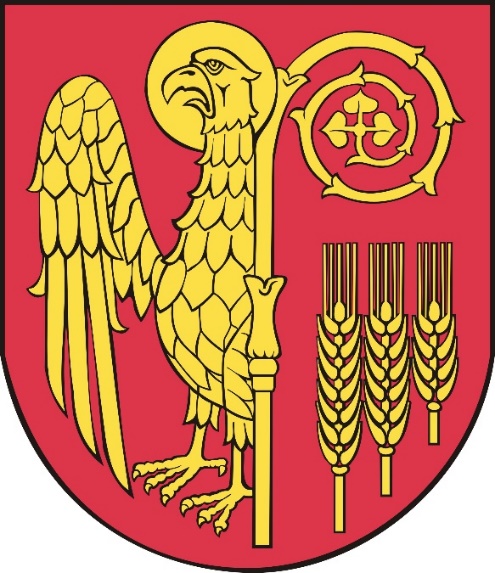 Sprawozdanie za okres 2014-2017 z przeprowadzonego monitoringu i ewaluacjiPlanu Gospodarki Niskoemisyjnej dla Gminy Kwidzynna lata 2014-2020Plan Gospodarki Niskoemisyjnej jest strategicznym dokumentem Gminy Kwidzyn, który wyznacza kierunki rozwoju gospodarki niskoemisyjnej na lata 2014-2020. Plan przedstawia zakres inwestycyjnych jak i nie inwestycyjnych działań przewidzianych do podjęcia na lata 2014-2020 na terenie Gminy Kwidzyn. Obszary, w których realizowane są działania to: budownictwo i mieszkalnictwo, produkcja i dystrybucja energii, zamówienia publiczne, gospodarka przestrzenna, transport, komunikacja z mieszkańcami i edukacja. 	W ramach przygotowanego sprawozdania dokonano monitoringu zadań przyjętych do realizacji w ramach Planu Gospodarki Niskoemisyjnej. Dokonano monitoringu zadań w ramach celów strategicznych oraz wyznaczonych dla nich działań tj:Cel szczegółowy: obniżenie zapotrzebowania na energię finalną w budownictwie w Gminie Kwidzyn o 5% do 2020 roku:       Działania:       1.1Termomodernizacja budynku Urzędu Gminy KwidzynStworzenie centrum aktywności społeczno-kulturalnego „LOKOMOTYWA” w  miejscowości MarezaBudowa hali sportowej w miejscowości Rakowiec,Budowa pompy ciepła do ogrzewania budynków publicznych w miejscowości KorzeniewoTermomodernizacja i remonty budynków komunalnych oraz osób prywatnychTermomodernizacja i przebudowa budynków użyteczności publicznejModernizacja oświetlenia i urządzeń w budynkach użyteczności publicznejWymiana indywidualnych źródeł ciepła na niskoemisyjneCel szczegółowy: zwiększenie wytwarzania energii ze źródeł odnawialnych na terenie gmin    o 1000 MWh/rok do 2020 roku      Działania:2.1 Montaż (instalacja) paneli fotowoltaicznych, pomp ciepła, małych turbin wiatrowych        oraz instalacji wykorzystującej biomasę na obiektach publicznych2..2 Montaż (instalacja) paneli fotowoltaicznych, pomp ciepła, małych turbin wiatrowych        oraz instalacji wykorzystującej biomasę na obiektach prywatnych\Cel szczegółowy: obniżenie emisji CO2w transporcie lokalnymDziałania:Modernizacja oświetlenia ulicznego na energooszczędne w tym     budowa/rozbudowa sieci zasilającej oraz dostawienie nowych niskoenergetycznych lamp       3.2 Budowa ciągów pieszo-rowerowych na terenie Gminy Kwidzyn       3.3 Budowa stojaków i parkingów rowerowych       3.4  Poprawa stanu dróg lokalnych       3.5 Poprawa stanu drogi wojewódzkiej 521 Kwidzyn Prabuty       3.6 Poprawa informacji drogowej       3.7 Modernizacja i budowa przystanków autobusowych oraz systemu informacji dla    	 PodróżnychCel szczegółowy: obniżenie emisji CO2 w gospodarce ściekowej i odpadowejDziałania:4.1 Budowa kanalizacji na terenie Gminy Kwidzyn4.2 Budowa ciągu technologicznego do kompostowania frakcji wysokoenergetycznej w ZUO	Gilwa MałaCel szczegółowy: podniesienie świadomości społecznej mieszkańców Gminy Kwidzyn do 2020 roku5.1  Stworzenie punktu informacyjnego o możliwości pozyskania środków na realizację           działań objętych Planem Gospodarki Niskoemisyjnej5.2 Działania promocyjno-informacyjne dot. Produkcji paliw m.in. z lokalnej biomasy5.3 Zajęcia edukacyjne dla dzieci i młodzieży5.4 Prowadzenie zakładki na stronie internetowej gminy oraz stworzenie listy mailingowej o 	 Wykorzystaniu energii i wdrażaniu Planu Gospodarki Niskoemisyjnej Analizie poddano lata 2014-2017 zgodnie z wyznaczonym w planie zapisami. Ewaluacja zadań została przygotowana w formie tabelarycznej i szczegółowo opisana. L.PNazwaJednostka realizującaHarmonogramSzacowany koszt całkowity(tys.zł)Szacowana oszczędność energii/wzrost produkcji energii ze źródeł odnawialnychSzacowana redukcja emisji CO2 (Mg/rok)Źródła finansowaniaCel szczegółowy 1: obniżenie zapotrzebowania na energię finalną w budownictwie o 5% do 2020 rokuCel szczegółowy 1: obniżenie zapotrzebowania na energię finalną w budownictwie o 5% do 2020 rokuCel szczegółowy 1: obniżenie zapotrzebowania na energię finalną w budownictwie o 5% do 2020 rokuCel szczegółowy 1: obniżenie zapotrzebowania na energię finalną w budownictwie o 5% do 2020 rokuCel szczegółowy 1: obniżenie zapotrzebowania na energię finalną w budownictwie o 5% do 2020 rokuCel szczegółowy 1: obniżenie zapotrzebowania na energię finalną w budownictwie o 5% do 2020 rokuCel szczegółowy 1: obniżenie zapotrzebowania na energię finalną w budownictwie o 5% do 2020 rokuCel szczegółowy 1: obniżenie zapotrzebowania na energię finalną w budownictwie o 5% do 2020 rokuDziałanie 1.1Termomodernizacja budynku Urzędu Gminy KwidzynGmina Kwidzyn201570032,76,6Środki własne70% dotacja WFOŚiGW-30%Realizacja:W ramach zadania „Termomodernizacja zabytkowego budynku Urzędu Gminy Kwidzyn” wykonana została:Przebudowa instalacji c.o. wraz z wymiana istniejącego kotła w budynku Urzędu Gminy KwidzynWykonawca - INSTAL-MONT Glazik, Kortas Sp. J. z siedzibą w OlsztynieWartość inwestycji – 218940,00Termin realizacji – wrzesień- listopad 2015Wymiana stolarki okiennej w budynku Urzędu Gminy KwidzynWykonawca - OKNA-KOŁODZIEJCZYK Janusz Kołodziejczyk z siedzibą w TylmanowejKoszt inwestycji – 284 403,22 złTermin realizacji – maj – październik 2015 rokuInwestycja jest objęta dofinansowaniem ze środków Wojewódzkiego Funduszu Ochrony Środowiska i Gospodarki Wodnej w Gdańsku w ramach konkursu „TermoPomorze” (edycja 2014) w wysokości 30% kosztów całkowitych.Realizacja:W ramach zadania „Termomodernizacja zabytkowego budynku Urzędu Gminy Kwidzyn” wykonana została:Przebudowa instalacji c.o. wraz z wymiana istniejącego kotła w budynku Urzędu Gminy KwidzynWykonawca - INSTAL-MONT Glazik, Kortas Sp. J. z siedzibą w OlsztynieWartość inwestycji – 218940,00Termin realizacji – wrzesień- listopad 2015Wymiana stolarki okiennej w budynku Urzędu Gminy KwidzynWykonawca - OKNA-KOŁODZIEJCZYK Janusz Kołodziejczyk z siedzibą w TylmanowejKoszt inwestycji – 284 403,22 złTermin realizacji – maj – październik 2015 rokuInwestycja jest objęta dofinansowaniem ze środków Wojewódzkiego Funduszu Ochrony Środowiska i Gospodarki Wodnej w Gdańsku w ramach konkursu „TermoPomorze” (edycja 2014) w wysokości 30% kosztów całkowitych.Realizacja:W ramach zadania „Termomodernizacja zabytkowego budynku Urzędu Gminy Kwidzyn” wykonana została:Przebudowa instalacji c.o. wraz z wymiana istniejącego kotła w budynku Urzędu Gminy KwidzynWykonawca - INSTAL-MONT Glazik, Kortas Sp. J. z siedzibą w OlsztynieWartość inwestycji – 218940,00Termin realizacji – wrzesień- listopad 2015Wymiana stolarki okiennej w budynku Urzędu Gminy KwidzynWykonawca - OKNA-KOŁODZIEJCZYK Janusz Kołodziejczyk z siedzibą w TylmanowejKoszt inwestycji – 284 403,22 złTermin realizacji – maj – październik 2015 rokuInwestycja jest objęta dofinansowaniem ze środków Wojewódzkiego Funduszu Ochrony Środowiska i Gospodarki Wodnej w Gdańsku w ramach konkursu „TermoPomorze” (edycja 2014) w wysokości 30% kosztów całkowitych.Realizacja:W ramach zadania „Termomodernizacja zabytkowego budynku Urzędu Gminy Kwidzyn” wykonana została:Przebudowa instalacji c.o. wraz z wymiana istniejącego kotła w budynku Urzędu Gminy KwidzynWykonawca - INSTAL-MONT Glazik, Kortas Sp. J. z siedzibą w OlsztynieWartość inwestycji – 218940,00Termin realizacji – wrzesień- listopad 2015Wymiana stolarki okiennej w budynku Urzędu Gminy KwidzynWykonawca - OKNA-KOŁODZIEJCZYK Janusz Kołodziejczyk z siedzibą w TylmanowejKoszt inwestycji – 284 403,22 złTermin realizacji – maj – październik 2015 rokuInwestycja jest objęta dofinansowaniem ze środków Wojewódzkiego Funduszu Ochrony Środowiska i Gospodarki Wodnej w Gdańsku w ramach konkursu „TermoPomorze” (edycja 2014) w wysokości 30% kosztów całkowitych.Realizacja:W ramach zadania „Termomodernizacja zabytkowego budynku Urzędu Gminy Kwidzyn” wykonana została:Przebudowa instalacji c.o. wraz z wymiana istniejącego kotła w budynku Urzędu Gminy KwidzynWykonawca - INSTAL-MONT Glazik, Kortas Sp. J. z siedzibą w OlsztynieWartość inwestycji – 218940,00Termin realizacji – wrzesień- listopad 2015Wymiana stolarki okiennej w budynku Urzędu Gminy KwidzynWykonawca - OKNA-KOŁODZIEJCZYK Janusz Kołodziejczyk z siedzibą w TylmanowejKoszt inwestycji – 284 403,22 złTermin realizacji – maj – październik 2015 rokuInwestycja jest objęta dofinansowaniem ze środków Wojewódzkiego Funduszu Ochrony Środowiska i Gospodarki Wodnej w Gdańsku w ramach konkursu „TermoPomorze” (edycja 2014) w wysokości 30% kosztów całkowitych.Realizacja:W ramach zadania „Termomodernizacja zabytkowego budynku Urzędu Gminy Kwidzyn” wykonana została:Przebudowa instalacji c.o. wraz z wymiana istniejącego kotła w budynku Urzędu Gminy KwidzynWykonawca - INSTAL-MONT Glazik, Kortas Sp. J. z siedzibą w OlsztynieWartość inwestycji – 218940,00Termin realizacji – wrzesień- listopad 2015Wymiana stolarki okiennej w budynku Urzędu Gminy KwidzynWykonawca - OKNA-KOŁODZIEJCZYK Janusz Kołodziejczyk z siedzibą w TylmanowejKoszt inwestycji – 284 403,22 złTermin realizacji – maj – październik 2015 rokuInwestycja jest objęta dofinansowaniem ze środków Wojewódzkiego Funduszu Ochrony Środowiska i Gospodarki Wodnej w Gdańsku w ramach konkursu „TermoPomorze” (edycja 2014) w wysokości 30% kosztów całkowitych.Realizacja:W ramach zadania „Termomodernizacja zabytkowego budynku Urzędu Gminy Kwidzyn” wykonana została:Przebudowa instalacji c.o. wraz z wymiana istniejącego kotła w budynku Urzędu Gminy KwidzynWykonawca - INSTAL-MONT Glazik, Kortas Sp. J. z siedzibą w OlsztynieWartość inwestycji – 218940,00Termin realizacji – wrzesień- listopad 2015Wymiana stolarki okiennej w budynku Urzędu Gminy KwidzynWykonawca - OKNA-KOŁODZIEJCZYK Janusz Kołodziejczyk z siedzibą w TylmanowejKoszt inwestycji – 284 403,22 złTermin realizacji – maj – październik 2015 rokuInwestycja jest objęta dofinansowaniem ze środków Wojewódzkiego Funduszu Ochrony Środowiska i Gospodarki Wodnej w Gdańsku w ramach konkursu „TermoPomorze” (edycja 2014) w wysokości 30% kosztów całkowitych.Realizacja:W ramach zadania „Termomodernizacja zabytkowego budynku Urzędu Gminy Kwidzyn” wykonana została:Przebudowa instalacji c.o. wraz z wymiana istniejącego kotła w budynku Urzędu Gminy KwidzynWykonawca - INSTAL-MONT Glazik, Kortas Sp. J. z siedzibą w OlsztynieWartość inwestycji – 218940,00Termin realizacji – wrzesień- listopad 2015Wymiana stolarki okiennej w budynku Urzędu Gminy KwidzynWykonawca - OKNA-KOŁODZIEJCZYK Janusz Kołodziejczyk z siedzibą w TylmanowejKoszt inwestycji – 284 403,22 złTermin realizacji – maj – październik 2015 rokuInwestycja jest objęta dofinansowaniem ze środków Wojewódzkiego Funduszu Ochrony Środowiska i Gospodarki Wodnej w Gdańsku w ramach konkursu „TermoPomorze” (edycja 2014) w wysokości 30% kosztów całkowitych.Działanie 1.2Centrum aktywności społeczno-kulturalnej „LOKOMOTYWA” w miejscowości MarezaGmina Kwidzyn2015-20206,12047,49,5Środki własne ok.50% i RPOWP ok 50%Realizacja: W 2015 roku  został złożony projekt pn. Centrum kulturalno-turystyczne LOKOMOTYWA w miejscowości Mareza Gmina Kwidzyn . Projekt miał być dofinansowany z Regionalnego Programu Operacyjnego Województwa Pomorskiego na lata 2014-2020 w ramach działania 08.03 Materialne i niematerialne dziedzictwo kulturowe. Projekt nie został wybrany do dofinansowania, nie uzyskał minimum procentowego określonego w Regulaminie konkursu. Nie podjęto innych działańRealizacja: W 2015 roku  został złożony projekt pn. Centrum kulturalno-turystyczne LOKOMOTYWA w miejscowości Mareza Gmina Kwidzyn . Projekt miał być dofinansowany z Regionalnego Programu Operacyjnego Województwa Pomorskiego na lata 2014-2020 w ramach działania 08.03 Materialne i niematerialne dziedzictwo kulturowe. Projekt nie został wybrany do dofinansowania, nie uzyskał minimum procentowego określonego w Regulaminie konkursu. Nie podjęto innych działańRealizacja: W 2015 roku  został złożony projekt pn. Centrum kulturalno-turystyczne LOKOMOTYWA w miejscowości Mareza Gmina Kwidzyn . Projekt miał być dofinansowany z Regionalnego Programu Operacyjnego Województwa Pomorskiego na lata 2014-2020 w ramach działania 08.03 Materialne i niematerialne dziedzictwo kulturowe. Projekt nie został wybrany do dofinansowania, nie uzyskał minimum procentowego określonego w Regulaminie konkursu. Nie podjęto innych działańRealizacja: W 2015 roku  został złożony projekt pn. Centrum kulturalno-turystyczne LOKOMOTYWA w miejscowości Mareza Gmina Kwidzyn . Projekt miał być dofinansowany z Regionalnego Programu Operacyjnego Województwa Pomorskiego na lata 2014-2020 w ramach działania 08.03 Materialne i niematerialne dziedzictwo kulturowe. Projekt nie został wybrany do dofinansowania, nie uzyskał minimum procentowego określonego w Regulaminie konkursu. Nie podjęto innych działańRealizacja: W 2015 roku  został złożony projekt pn. Centrum kulturalno-turystyczne LOKOMOTYWA w miejscowości Mareza Gmina Kwidzyn . Projekt miał być dofinansowany z Regionalnego Programu Operacyjnego Województwa Pomorskiego na lata 2014-2020 w ramach działania 08.03 Materialne i niematerialne dziedzictwo kulturowe. Projekt nie został wybrany do dofinansowania, nie uzyskał minimum procentowego określonego w Regulaminie konkursu. Nie podjęto innych działańRealizacja: W 2015 roku  został złożony projekt pn. Centrum kulturalno-turystyczne LOKOMOTYWA w miejscowości Mareza Gmina Kwidzyn . Projekt miał być dofinansowany z Regionalnego Programu Operacyjnego Województwa Pomorskiego na lata 2014-2020 w ramach działania 08.03 Materialne i niematerialne dziedzictwo kulturowe. Projekt nie został wybrany do dofinansowania, nie uzyskał minimum procentowego określonego w Regulaminie konkursu. Nie podjęto innych działańRealizacja: W 2015 roku  został złożony projekt pn. Centrum kulturalno-turystyczne LOKOMOTYWA w miejscowości Mareza Gmina Kwidzyn . Projekt miał być dofinansowany z Regionalnego Programu Operacyjnego Województwa Pomorskiego na lata 2014-2020 w ramach działania 08.03 Materialne i niematerialne dziedzictwo kulturowe. Projekt nie został wybrany do dofinansowania, nie uzyskał minimum procentowego określonego w Regulaminie konkursu. Nie podjęto innych działańRealizacja: W 2015 roku  został złożony projekt pn. Centrum kulturalno-turystyczne LOKOMOTYWA w miejscowości Mareza Gmina Kwidzyn . Projekt miał być dofinansowany z Regionalnego Programu Operacyjnego Województwa Pomorskiego na lata 2014-2020 w ramach działania 08.03 Materialne i niematerialne dziedzictwo kulturowe. Projekt nie został wybrany do dofinansowania, nie uzyskał minimum procentowego określonego w Regulaminie konkursu. Nie podjęto innych działańDziałanie 1.3Budowa hali sportowej przy szkole Podstawowej w RakowcuGmina Kwidzyn2015-20205 10047,49,5Środki własne 50% i RPOWP 50%, NFOŚiGWRealizacja: W 2017 roku przygotowano dokumentację projektową . Koszt: 53 900Realizacja: W 2017 roku przygotowano dokumentację projektową . Koszt: 53 900Realizacja: W 2017 roku przygotowano dokumentację projektową . Koszt: 53 900Realizacja: W 2017 roku przygotowano dokumentację projektową . Koszt: 53 900Realizacja: W 2017 roku przygotowano dokumentację projektową . Koszt: 53 900Realizacja: W 2017 roku przygotowano dokumentację projektową . Koszt: 53 900Realizacja: W 2017 roku przygotowano dokumentację projektową . Koszt: 53 900Realizacja: W 2017 roku przygotowano dokumentację projektową . Koszt: 53 900Działanie 1.4Budowa pompy ciepła do ogrzewania budynków publicznych w miejscowości KorzeniewoGmina Kwidzyn2020140026129,6Środki własne 25% i RPOWP 75%, POiŚRealizacja:  Przygotowano dokumentację techniczno-projektową dofinansowywaną ze środków RPO WP 2007-2013 w ramach projektu pn. „Wykonanie dokumentacji techniczno-projektowej dla pompy ciepła celem wykorzystania ciepła odpadowego do ogrzewania budynków publicznych w miejscowości Korzeniewo, Gmina Kwidzyn”.  Całkowita wartość projektu wyniosła 49 200,00zł. Zakończenie projektu nastąpiło w 2015 roku. Realizacja:  Przygotowano dokumentację techniczno-projektową dofinansowywaną ze środków RPO WP 2007-2013 w ramach projektu pn. „Wykonanie dokumentacji techniczno-projektowej dla pompy ciepła celem wykorzystania ciepła odpadowego do ogrzewania budynków publicznych w miejscowości Korzeniewo, Gmina Kwidzyn”.  Całkowita wartość projektu wyniosła 49 200,00zł. Zakończenie projektu nastąpiło w 2015 roku. Realizacja:  Przygotowano dokumentację techniczno-projektową dofinansowywaną ze środków RPO WP 2007-2013 w ramach projektu pn. „Wykonanie dokumentacji techniczno-projektowej dla pompy ciepła celem wykorzystania ciepła odpadowego do ogrzewania budynków publicznych w miejscowości Korzeniewo, Gmina Kwidzyn”.  Całkowita wartość projektu wyniosła 49 200,00zł. Zakończenie projektu nastąpiło w 2015 roku. Realizacja:  Przygotowano dokumentację techniczno-projektową dofinansowywaną ze środków RPO WP 2007-2013 w ramach projektu pn. „Wykonanie dokumentacji techniczno-projektowej dla pompy ciepła celem wykorzystania ciepła odpadowego do ogrzewania budynków publicznych w miejscowości Korzeniewo, Gmina Kwidzyn”.  Całkowita wartość projektu wyniosła 49 200,00zł. Zakończenie projektu nastąpiło w 2015 roku. Realizacja:  Przygotowano dokumentację techniczno-projektową dofinansowywaną ze środków RPO WP 2007-2013 w ramach projektu pn. „Wykonanie dokumentacji techniczno-projektowej dla pompy ciepła celem wykorzystania ciepła odpadowego do ogrzewania budynków publicznych w miejscowości Korzeniewo, Gmina Kwidzyn”.  Całkowita wartość projektu wyniosła 49 200,00zł. Zakończenie projektu nastąpiło w 2015 roku. Realizacja:  Przygotowano dokumentację techniczno-projektową dofinansowywaną ze środków RPO WP 2007-2013 w ramach projektu pn. „Wykonanie dokumentacji techniczno-projektowej dla pompy ciepła celem wykorzystania ciepła odpadowego do ogrzewania budynków publicznych w miejscowości Korzeniewo, Gmina Kwidzyn”.  Całkowita wartość projektu wyniosła 49 200,00zł. Zakończenie projektu nastąpiło w 2015 roku. Realizacja:  Przygotowano dokumentację techniczno-projektową dofinansowywaną ze środków RPO WP 2007-2013 w ramach projektu pn. „Wykonanie dokumentacji techniczno-projektowej dla pompy ciepła celem wykorzystania ciepła odpadowego do ogrzewania budynków publicznych w miejscowości Korzeniewo, Gmina Kwidzyn”.  Całkowita wartość projektu wyniosła 49 200,00zł. Zakończenie projektu nastąpiło w 2015 roku. Realizacja:  Przygotowano dokumentację techniczno-projektową dofinansowywaną ze środków RPO WP 2007-2013 w ramach projektu pn. „Wykonanie dokumentacji techniczno-projektowej dla pompy ciepła celem wykorzystania ciepła odpadowego do ogrzewania budynków publicznych w miejscowości Korzeniewo, Gmina Kwidzyn”.  Całkowita wartość projektu wyniosła 49 200,00zł. Zakończenie projektu nastąpiło w 2015 roku. Działanie 1.5Termomodernizacja i remonty budynków komunalnych oraz osób prywatnych – w tym 200 tyś „fundusz remontowy ze strony Gminy”Gmina Kwidzyn, Wspólnoty mieszkaniowe, Mieszkańcy2015-20206 5002250792Środki własne gminy i RPO, NFOŚiGW, PROWRealizacja: W 2017 roku dokonano termomodernizacji budynku mieszczącego się przy ul. Kwidzyńskiej 15 w Tychnowach. W budynku znajdują się trzy mieszkania oraz Ośrodek Zdrowia. Termomodernizacja polegała na wymianie dachu budynku. Inwestycje zakończono we wrześniu 2017 roku. Całkowity koszt inwestycji 56 089,91 W 2017 roku docieplono dach budynku w miejscowości Licze 77B, w którym znajdują się cztery mieszkania. Inwestycja zakończyła się w czerwcu 2017 roku. Całkowity koszt inwestycji 25 649,70W 2016 i 2015 roku nie podejmowano działań w zakresie termomodernizacji budynków komunalnych oraz osób prywatnych. Remonty:Dotacje do usuwania eternitu z dachu:2014 rok: udzielono 12 dotacji na łączną kwotę 57 109,73 zł2015 rok: udzielono 19 dotacji na łączną kwotę 48 018,12 zł2016 rok: udzielono 16 dotacji na łączną kwotę 80 215, 86 zł2017 rok: udzielono 14 dotacji na łączną kwotę 16 934,55 złW ramach gospodarki mieszkaniowej na zdania inwestycyjne przeznaczono:2014-645 4362015-354 223 zł2016- 149 903 zł2017-94 88 złRealizacja: W 2017 roku dokonano termomodernizacji budynku mieszczącego się przy ul. Kwidzyńskiej 15 w Tychnowach. W budynku znajdują się trzy mieszkania oraz Ośrodek Zdrowia. Termomodernizacja polegała na wymianie dachu budynku. Inwestycje zakończono we wrześniu 2017 roku. Całkowity koszt inwestycji 56 089,91 W 2017 roku docieplono dach budynku w miejscowości Licze 77B, w którym znajdują się cztery mieszkania. Inwestycja zakończyła się w czerwcu 2017 roku. Całkowity koszt inwestycji 25 649,70W 2016 i 2015 roku nie podejmowano działań w zakresie termomodernizacji budynków komunalnych oraz osób prywatnych. Remonty:Dotacje do usuwania eternitu z dachu:2014 rok: udzielono 12 dotacji na łączną kwotę 57 109,73 zł2015 rok: udzielono 19 dotacji na łączną kwotę 48 018,12 zł2016 rok: udzielono 16 dotacji na łączną kwotę 80 215, 86 zł2017 rok: udzielono 14 dotacji na łączną kwotę 16 934,55 złW ramach gospodarki mieszkaniowej na zdania inwestycyjne przeznaczono:2014-645 4362015-354 223 zł2016- 149 903 zł2017-94 88 złRealizacja: W 2017 roku dokonano termomodernizacji budynku mieszczącego się przy ul. Kwidzyńskiej 15 w Tychnowach. W budynku znajdują się trzy mieszkania oraz Ośrodek Zdrowia. Termomodernizacja polegała na wymianie dachu budynku. Inwestycje zakończono we wrześniu 2017 roku. Całkowity koszt inwestycji 56 089,91 W 2017 roku docieplono dach budynku w miejscowości Licze 77B, w którym znajdują się cztery mieszkania. Inwestycja zakończyła się w czerwcu 2017 roku. Całkowity koszt inwestycji 25 649,70W 2016 i 2015 roku nie podejmowano działań w zakresie termomodernizacji budynków komunalnych oraz osób prywatnych. Remonty:Dotacje do usuwania eternitu z dachu:2014 rok: udzielono 12 dotacji na łączną kwotę 57 109,73 zł2015 rok: udzielono 19 dotacji na łączną kwotę 48 018,12 zł2016 rok: udzielono 16 dotacji na łączną kwotę 80 215, 86 zł2017 rok: udzielono 14 dotacji na łączną kwotę 16 934,55 złW ramach gospodarki mieszkaniowej na zdania inwestycyjne przeznaczono:2014-645 4362015-354 223 zł2016- 149 903 zł2017-94 88 złRealizacja: W 2017 roku dokonano termomodernizacji budynku mieszczącego się przy ul. Kwidzyńskiej 15 w Tychnowach. W budynku znajdują się trzy mieszkania oraz Ośrodek Zdrowia. Termomodernizacja polegała na wymianie dachu budynku. Inwestycje zakończono we wrześniu 2017 roku. Całkowity koszt inwestycji 56 089,91 W 2017 roku docieplono dach budynku w miejscowości Licze 77B, w którym znajdują się cztery mieszkania. Inwestycja zakończyła się w czerwcu 2017 roku. Całkowity koszt inwestycji 25 649,70W 2016 i 2015 roku nie podejmowano działań w zakresie termomodernizacji budynków komunalnych oraz osób prywatnych. Remonty:Dotacje do usuwania eternitu z dachu:2014 rok: udzielono 12 dotacji na łączną kwotę 57 109,73 zł2015 rok: udzielono 19 dotacji na łączną kwotę 48 018,12 zł2016 rok: udzielono 16 dotacji na łączną kwotę 80 215, 86 zł2017 rok: udzielono 14 dotacji na łączną kwotę 16 934,55 złW ramach gospodarki mieszkaniowej na zdania inwestycyjne przeznaczono:2014-645 4362015-354 223 zł2016- 149 903 zł2017-94 88 złRealizacja: W 2017 roku dokonano termomodernizacji budynku mieszczącego się przy ul. Kwidzyńskiej 15 w Tychnowach. W budynku znajdują się trzy mieszkania oraz Ośrodek Zdrowia. Termomodernizacja polegała na wymianie dachu budynku. Inwestycje zakończono we wrześniu 2017 roku. Całkowity koszt inwestycji 56 089,91 W 2017 roku docieplono dach budynku w miejscowości Licze 77B, w którym znajdują się cztery mieszkania. Inwestycja zakończyła się w czerwcu 2017 roku. Całkowity koszt inwestycji 25 649,70W 2016 i 2015 roku nie podejmowano działań w zakresie termomodernizacji budynków komunalnych oraz osób prywatnych. Remonty:Dotacje do usuwania eternitu z dachu:2014 rok: udzielono 12 dotacji na łączną kwotę 57 109,73 zł2015 rok: udzielono 19 dotacji na łączną kwotę 48 018,12 zł2016 rok: udzielono 16 dotacji na łączną kwotę 80 215, 86 zł2017 rok: udzielono 14 dotacji na łączną kwotę 16 934,55 złW ramach gospodarki mieszkaniowej na zdania inwestycyjne przeznaczono:2014-645 4362015-354 223 zł2016- 149 903 zł2017-94 88 złRealizacja: W 2017 roku dokonano termomodernizacji budynku mieszczącego się przy ul. Kwidzyńskiej 15 w Tychnowach. W budynku znajdują się trzy mieszkania oraz Ośrodek Zdrowia. Termomodernizacja polegała na wymianie dachu budynku. Inwestycje zakończono we wrześniu 2017 roku. Całkowity koszt inwestycji 56 089,91 W 2017 roku docieplono dach budynku w miejscowości Licze 77B, w którym znajdują się cztery mieszkania. Inwestycja zakończyła się w czerwcu 2017 roku. Całkowity koszt inwestycji 25 649,70W 2016 i 2015 roku nie podejmowano działań w zakresie termomodernizacji budynków komunalnych oraz osób prywatnych. Remonty:Dotacje do usuwania eternitu z dachu:2014 rok: udzielono 12 dotacji na łączną kwotę 57 109,73 zł2015 rok: udzielono 19 dotacji na łączną kwotę 48 018,12 zł2016 rok: udzielono 16 dotacji na łączną kwotę 80 215, 86 zł2017 rok: udzielono 14 dotacji na łączną kwotę 16 934,55 złW ramach gospodarki mieszkaniowej na zdania inwestycyjne przeznaczono:2014-645 4362015-354 223 zł2016- 149 903 zł2017-94 88 złRealizacja: W 2017 roku dokonano termomodernizacji budynku mieszczącego się przy ul. Kwidzyńskiej 15 w Tychnowach. W budynku znajdują się trzy mieszkania oraz Ośrodek Zdrowia. Termomodernizacja polegała na wymianie dachu budynku. Inwestycje zakończono we wrześniu 2017 roku. Całkowity koszt inwestycji 56 089,91 W 2017 roku docieplono dach budynku w miejscowości Licze 77B, w którym znajdują się cztery mieszkania. Inwestycja zakończyła się w czerwcu 2017 roku. Całkowity koszt inwestycji 25 649,70W 2016 i 2015 roku nie podejmowano działań w zakresie termomodernizacji budynków komunalnych oraz osób prywatnych. Remonty:Dotacje do usuwania eternitu z dachu:2014 rok: udzielono 12 dotacji na łączną kwotę 57 109,73 zł2015 rok: udzielono 19 dotacji na łączną kwotę 48 018,12 zł2016 rok: udzielono 16 dotacji na łączną kwotę 80 215, 86 zł2017 rok: udzielono 14 dotacji na łączną kwotę 16 934,55 złW ramach gospodarki mieszkaniowej na zdania inwestycyjne przeznaczono:2014-645 4362015-354 223 zł2016- 149 903 zł2017-94 88 złRealizacja: W 2017 roku dokonano termomodernizacji budynku mieszczącego się przy ul. Kwidzyńskiej 15 w Tychnowach. W budynku znajdują się trzy mieszkania oraz Ośrodek Zdrowia. Termomodernizacja polegała na wymianie dachu budynku. Inwestycje zakończono we wrześniu 2017 roku. Całkowity koszt inwestycji 56 089,91 W 2017 roku docieplono dach budynku w miejscowości Licze 77B, w którym znajdują się cztery mieszkania. Inwestycja zakończyła się w czerwcu 2017 roku. Całkowity koszt inwestycji 25 649,70W 2016 i 2015 roku nie podejmowano działań w zakresie termomodernizacji budynków komunalnych oraz osób prywatnych. Remonty:Dotacje do usuwania eternitu z dachu:2014 rok: udzielono 12 dotacji na łączną kwotę 57 109,73 zł2015 rok: udzielono 19 dotacji na łączną kwotę 48 018,12 zł2016 rok: udzielono 16 dotacji na łączną kwotę 80 215, 86 zł2017 rok: udzielono 14 dotacji na łączną kwotę 16 934,55 złW ramach gospodarki mieszkaniowej na zdania inwestycyjne przeznaczono:2014-645 4362015-354 223 zł2016- 149 903 zł2017-94 88 złDziałanie 1.6Termomodernizacja i przebudowa budynków użyteczności publicznejTermomodernizacja Budynku Gimnazjum w LiczuTermomodernizacja budynku ze świetlicą w MarezieTermomodernizacja Budynku Gimnazjum w Nowym Dworze + sala gimnastycznaTermomodernizacja Szkoły Podstawowej w TychnowachTermomodernizacja Budynku Szkoły Podstawowej w Janowie sala pamięciGmina Kwidzyn2015-20202 21115030Środki własne (ok.50%) i RPOWP (50%) NFOŚiGW, WFOŚiGW, PROWRealizacja: Termomodernizacja budynków użyteczności publicznej realizowana jest w ramach projektu dofinansowanego z Europejskiego Funduszu Rozwoju Regionalnego w ramach Regionalnego Programu Operacyjnego Województwa Pomorskiego na lata 2014-2020.W ramach projektu wykonano:Termomodernizację Budynku Gimnazjum w Liczu oraz Budynku Szkoły Podstawowej W janowi (sala pamięci)- inwestycje zakończono w 2018 roku.Dla inwestycji termomodernizacja Szkoły Podstawowej w Tychnowach przygotowano dokumentacje projektową. Na czerwiec 2018 roku przewidziana jest realizacja inwestycji.Dla inwestycji termomodernizacja budynku ze świetlicą w Marezie oraz Budynku Gimnazjum w Nowym Dworze+sala gimnastyczna zostaną ogłoszone przetargi w 05.2018 roku. Realizacja: Termomodernizacja budynków użyteczności publicznej realizowana jest w ramach projektu dofinansowanego z Europejskiego Funduszu Rozwoju Regionalnego w ramach Regionalnego Programu Operacyjnego Województwa Pomorskiego na lata 2014-2020.W ramach projektu wykonano:Termomodernizację Budynku Gimnazjum w Liczu oraz Budynku Szkoły Podstawowej W janowi (sala pamięci)- inwestycje zakończono w 2018 roku.Dla inwestycji termomodernizacja Szkoły Podstawowej w Tychnowach przygotowano dokumentacje projektową. Na czerwiec 2018 roku przewidziana jest realizacja inwestycji.Dla inwestycji termomodernizacja budynku ze świetlicą w Marezie oraz Budynku Gimnazjum w Nowym Dworze+sala gimnastyczna zostaną ogłoszone przetargi w 05.2018 roku. Realizacja: Termomodernizacja budynków użyteczności publicznej realizowana jest w ramach projektu dofinansowanego z Europejskiego Funduszu Rozwoju Regionalnego w ramach Regionalnego Programu Operacyjnego Województwa Pomorskiego na lata 2014-2020.W ramach projektu wykonano:Termomodernizację Budynku Gimnazjum w Liczu oraz Budynku Szkoły Podstawowej W janowi (sala pamięci)- inwestycje zakończono w 2018 roku.Dla inwestycji termomodernizacja Szkoły Podstawowej w Tychnowach przygotowano dokumentacje projektową. Na czerwiec 2018 roku przewidziana jest realizacja inwestycji.Dla inwestycji termomodernizacja budynku ze świetlicą w Marezie oraz Budynku Gimnazjum w Nowym Dworze+sala gimnastyczna zostaną ogłoszone przetargi w 05.2018 roku. Realizacja: Termomodernizacja budynków użyteczności publicznej realizowana jest w ramach projektu dofinansowanego z Europejskiego Funduszu Rozwoju Regionalnego w ramach Regionalnego Programu Operacyjnego Województwa Pomorskiego na lata 2014-2020.W ramach projektu wykonano:Termomodernizację Budynku Gimnazjum w Liczu oraz Budynku Szkoły Podstawowej W janowi (sala pamięci)- inwestycje zakończono w 2018 roku.Dla inwestycji termomodernizacja Szkoły Podstawowej w Tychnowach przygotowano dokumentacje projektową. Na czerwiec 2018 roku przewidziana jest realizacja inwestycji.Dla inwestycji termomodernizacja budynku ze świetlicą w Marezie oraz Budynku Gimnazjum w Nowym Dworze+sala gimnastyczna zostaną ogłoszone przetargi w 05.2018 roku. Realizacja: Termomodernizacja budynków użyteczności publicznej realizowana jest w ramach projektu dofinansowanego z Europejskiego Funduszu Rozwoju Regionalnego w ramach Regionalnego Programu Operacyjnego Województwa Pomorskiego na lata 2014-2020.W ramach projektu wykonano:Termomodernizację Budynku Gimnazjum w Liczu oraz Budynku Szkoły Podstawowej W janowi (sala pamięci)- inwestycje zakończono w 2018 roku.Dla inwestycji termomodernizacja Szkoły Podstawowej w Tychnowach przygotowano dokumentacje projektową. Na czerwiec 2018 roku przewidziana jest realizacja inwestycji.Dla inwestycji termomodernizacja budynku ze świetlicą w Marezie oraz Budynku Gimnazjum w Nowym Dworze+sala gimnastyczna zostaną ogłoszone przetargi w 05.2018 roku. Realizacja: Termomodernizacja budynków użyteczności publicznej realizowana jest w ramach projektu dofinansowanego z Europejskiego Funduszu Rozwoju Regionalnego w ramach Regionalnego Programu Operacyjnego Województwa Pomorskiego na lata 2014-2020.W ramach projektu wykonano:Termomodernizację Budynku Gimnazjum w Liczu oraz Budynku Szkoły Podstawowej W janowi (sala pamięci)- inwestycje zakończono w 2018 roku.Dla inwestycji termomodernizacja Szkoły Podstawowej w Tychnowach przygotowano dokumentacje projektową. Na czerwiec 2018 roku przewidziana jest realizacja inwestycji.Dla inwestycji termomodernizacja budynku ze świetlicą w Marezie oraz Budynku Gimnazjum w Nowym Dworze+sala gimnastyczna zostaną ogłoszone przetargi w 05.2018 roku. Realizacja: Termomodernizacja budynków użyteczności publicznej realizowana jest w ramach projektu dofinansowanego z Europejskiego Funduszu Rozwoju Regionalnego w ramach Regionalnego Programu Operacyjnego Województwa Pomorskiego na lata 2014-2020.W ramach projektu wykonano:Termomodernizację Budynku Gimnazjum w Liczu oraz Budynku Szkoły Podstawowej W janowi (sala pamięci)- inwestycje zakończono w 2018 roku.Dla inwestycji termomodernizacja Szkoły Podstawowej w Tychnowach przygotowano dokumentacje projektową. Na czerwiec 2018 roku przewidziana jest realizacja inwestycji.Dla inwestycji termomodernizacja budynku ze świetlicą w Marezie oraz Budynku Gimnazjum w Nowym Dworze+sala gimnastyczna zostaną ogłoszone przetargi w 05.2018 roku. Realizacja: Termomodernizacja budynków użyteczności publicznej realizowana jest w ramach projektu dofinansowanego z Europejskiego Funduszu Rozwoju Regionalnego w ramach Regionalnego Programu Operacyjnego Województwa Pomorskiego na lata 2014-2020.W ramach projektu wykonano:Termomodernizację Budynku Gimnazjum w Liczu oraz Budynku Szkoły Podstawowej W janowi (sala pamięci)- inwestycje zakończono w 2018 roku.Dla inwestycji termomodernizacja Szkoły Podstawowej w Tychnowach przygotowano dokumentacje projektową. Na czerwiec 2018 roku przewidziana jest realizacja inwestycji.Dla inwestycji termomodernizacja budynku ze świetlicą w Marezie oraz Budynku Gimnazjum w Nowym Dworze+sala gimnastyczna zostaną ogłoszone przetargi w 05.2018 roku. Działanie 1.7Modernizacja oświetlenia i urządzeń w budynkach użyteczności publicznejGmina Kwidzyn2016-202025013,611,3Środki własne i RPOWP, PROWRealizacja: W październiku 2017 roku zakończono inwestycje modernizacji oświetlenia w Szkole Podstawowej w RakowcuRealizacja: W październiku 2017 roku zakończono inwestycje modernizacji oświetlenia w Szkole Podstawowej w RakowcuRealizacja: W październiku 2017 roku zakończono inwestycje modernizacji oświetlenia w Szkole Podstawowej w RakowcuRealizacja: W październiku 2017 roku zakończono inwestycje modernizacji oświetlenia w Szkole Podstawowej w RakowcuRealizacja: W październiku 2017 roku zakończono inwestycje modernizacji oświetlenia w Szkole Podstawowej w RakowcuRealizacja: W październiku 2017 roku zakończono inwestycje modernizacji oświetlenia w Szkole Podstawowej w RakowcuRealizacja: W październiku 2017 roku zakończono inwestycje modernizacji oświetlenia w Szkole Podstawowej w RakowcuRealizacja: W październiku 2017 roku zakończono inwestycje modernizacji oświetlenia w Szkole Podstawowej w RakowcuDziałanie 1.8Wymiana indywidualnych źródeł ciepła na niskoemisyjne – budżet GminyOsoby prywatne, przedsiębiorstwa, rolnicy2015-20202507850Środki własne i RPOWP, PROWRealizacja: Gmina Kwidzyn od kilku lat udziela wsparcia mieszkańcom gminy, przyznając corocznie dotację na realizację zadania polegającego na wymianie źródeł ciepła na niskoemisyjne:2014 rok: udzielono 5 dotacji na łączna kwotę 19 495,23 zł2015 rok: udzielono 8 dotacji, na łączną kwotę 31 442,47 zł2016 rok: udzielono 10 dotacji na łączna kwotę 38 266,84 zł2017 rok: udzielono 16 dotacji na łączną kwotę 126 642, 35 zł Realizacja: Gmina Kwidzyn od kilku lat udziela wsparcia mieszkańcom gminy, przyznając corocznie dotację na realizację zadania polegającego na wymianie źródeł ciepła na niskoemisyjne:2014 rok: udzielono 5 dotacji na łączna kwotę 19 495,23 zł2015 rok: udzielono 8 dotacji, na łączną kwotę 31 442,47 zł2016 rok: udzielono 10 dotacji na łączna kwotę 38 266,84 zł2017 rok: udzielono 16 dotacji na łączną kwotę 126 642, 35 zł Realizacja: Gmina Kwidzyn od kilku lat udziela wsparcia mieszkańcom gminy, przyznając corocznie dotację na realizację zadania polegającego na wymianie źródeł ciepła na niskoemisyjne:2014 rok: udzielono 5 dotacji na łączna kwotę 19 495,23 zł2015 rok: udzielono 8 dotacji, na łączną kwotę 31 442,47 zł2016 rok: udzielono 10 dotacji na łączna kwotę 38 266,84 zł2017 rok: udzielono 16 dotacji na łączną kwotę 126 642, 35 zł Realizacja: Gmina Kwidzyn od kilku lat udziela wsparcia mieszkańcom gminy, przyznając corocznie dotację na realizację zadania polegającego na wymianie źródeł ciepła na niskoemisyjne:2014 rok: udzielono 5 dotacji na łączna kwotę 19 495,23 zł2015 rok: udzielono 8 dotacji, na łączną kwotę 31 442,47 zł2016 rok: udzielono 10 dotacji na łączna kwotę 38 266,84 zł2017 rok: udzielono 16 dotacji na łączną kwotę 126 642, 35 zł Realizacja: Gmina Kwidzyn od kilku lat udziela wsparcia mieszkańcom gminy, przyznając corocznie dotację na realizację zadania polegającego na wymianie źródeł ciepła na niskoemisyjne:2014 rok: udzielono 5 dotacji na łączna kwotę 19 495,23 zł2015 rok: udzielono 8 dotacji, na łączną kwotę 31 442,47 zł2016 rok: udzielono 10 dotacji na łączna kwotę 38 266,84 zł2017 rok: udzielono 16 dotacji na łączną kwotę 126 642, 35 zł Realizacja: Gmina Kwidzyn od kilku lat udziela wsparcia mieszkańcom gminy, przyznając corocznie dotację na realizację zadania polegającego na wymianie źródeł ciepła na niskoemisyjne:2014 rok: udzielono 5 dotacji na łączna kwotę 19 495,23 zł2015 rok: udzielono 8 dotacji, na łączną kwotę 31 442,47 zł2016 rok: udzielono 10 dotacji na łączna kwotę 38 266,84 zł2017 rok: udzielono 16 dotacji na łączną kwotę 126 642, 35 zł Realizacja: Gmina Kwidzyn od kilku lat udziela wsparcia mieszkańcom gminy, przyznając corocznie dotację na realizację zadania polegającego na wymianie źródeł ciepła na niskoemisyjne:2014 rok: udzielono 5 dotacji na łączna kwotę 19 495,23 zł2015 rok: udzielono 8 dotacji, na łączną kwotę 31 442,47 zł2016 rok: udzielono 10 dotacji na łączna kwotę 38 266,84 zł2017 rok: udzielono 16 dotacji na łączną kwotę 126 642, 35 zł Realizacja: Gmina Kwidzyn od kilku lat udziela wsparcia mieszkańcom gminy, przyznając corocznie dotację na realizację zadania polegającego na wymianie źródeł ciepła na niskoemisyjne:2014 rok: udzielono 5 dotacji na łączna kwotę 19 495,23 zł2015 rok: udzielono 8 dotacji, na łączną kwotę 31 442,47 zł2016 rok: udzielono 10 dotacji na łączna kwotę 38 266,84 zł2017 rok: udzielono 16 dotacji na łączną kwotę 126 642, 35 zł Cel szczegółowy 2: zwiększenie wytwarzania energii ze źródeł odnawialnych na terenie gminy o 1000MWh/rok do 2020 rokuCel szczegółowy 2: zwiększenie wytwarzania energii ze źródeł odnawialnych na terenie gminy o 1000MWh/rok do 2020 rokuCel szczegółowy 2: zwiększenie wytwarzania energii ze źródeł odnawialnych na terenie gminy o 1000MWh/rok do 2020 rokuCel szczegółowy 2: zwiększenie wytwarzania energii ze źródeł odnawialnych na terenie gminy o 1000MWh/rok do 2020 rokuCel szczegółowy 2: zwiększenie wytwarzania energii ze źródeł odnawialnych na terenie gminy o 1000MWh/rok do 2020 rokuCel szczegółowy 2: zwiększenie wytwarzania energii ze źródeł odnawialnych na terenie gminy o 1000MWh/rok do 2020 rokuCel szczegółowy 2: zwiększenie wytwarzania energii ze źródeł odnawialnych na terenie gminy o 1000MWh/rok do 2020 rokuCel szczegółowy 2: zwiększenie wytwarzania energii ze źródeł odnawialnych na terenie gminy o 1000MWh/rok do 2020 rokuDziałanie 2.1Montaż (instalacja) paneli fotowoltaicznych, pomp ciepła, małych turbin wiatrowych oraz instalacji wykorzystującej biomasę:-2 instalacje na obiektach publicznych (2016-2020)Gmina Kwidzyn/osoby prywatne/przedsiębiorstwa, przedsiębiorcy2015-2020500143140Środki prywatne i przedsiębiorstw, środki własne gminy Kwidzyn, RPO, NFOŚiGWRealizacja: Nie podjęto działań Realizacja: Nie podjęto działań Realizacja: Nie podjęto działań Realizacja: Nie podjęto działań Realizacja: Nie podjęto działań Realizacja: Nie podjęto działań Realizacja: Nie podjęto działań Realizacja: Nie podjęto działań Działanie2.2Montaż (instalacja) paneli fotowoltaicznych, pomp, ciepła, małych turbin wiatrowych oraz instalacji wykorzystującej biomasę:Na budynkach osób prywatnych(instalacja) paneli fotowoltaicznych, pomp ciepła,  i usługowych ok. 60 instalacjiPLGD osoby prywatne/przedsiębiorstwa, przedsiębiorcy2015-20203000876840Środki prywatne, RPO, PROWRealizacja: W 2017 roku złożony został projekt na dofinansowanie ze środków Regionalnego Programu Operacyjnego Województwa Pomorskiego na lata 2014-2020, w ramach Osi Priorytetowej 10 Energia, Działanie 10.3 Odnawialne Źródła Energii, Poddziałanie 10.3.1 Odnawialne źródła energii-wsparcie dotacyjne. Tytuł projektu: „Montaż mikroinstalacji odnawialnych źródeł energii ma terenie Gmin: Kwidzyn, Sadlinki, Ryjewo, Gardeja”.  W ramach projektu zamontowane zostaną mikroinstalacje odnawialnych źródeł energii tj. kolektory słoneczne, panele fotowoltaiczne, pompy ciepła, kotły na biomasę wśród mieszkańców z terenu Gminy Kwidzyn, którzy zgłosili się do projektu.Liderem projektu jest Powiślańska Regionalna Agencja Zarządzania.Wniosek jest na etapie oceny. W ramach projektu zrealizowanych zostanie około 160 wniosków. Realizacja: W 2017 roku złożony został projekt na dofinansowanie ze środków Regionalnego Programu Operacyjnego Województwa Pomorskiego na lata 2014-2020, w ramach Osi Priorytetowej 10 Energia, Działanie 10.3 Odnawialne Źródła Energii, Poddziałanie 10.3.1 Odnawialne źródła energii-wsparcie dotacyjne. Tytuł projektu: „Montaż mikroinstalacji odnawialnych źródeł energii ma terenie Gmin: Kwidzyn, Sadlinki, Ryjewo, Gardeja”.  W ramach projektu zamontowane zostaną mikroinstalacje odnawialnych źródeł energii tj. kolektory słoneczne, panele fotowoltaiczne, pompy ciepła, kotły na biomasę wśród mieszkańców z terenu Gminy Kwidzyn, którzy zgłosili się do projektu.Liderem projektu jest Powiślańska Regionalna Agencja Zarządzania.Wniosek jest na etapie oceny. W ramach projektu zrealizowanych zostanie około 160 wniosków. Realizacja: W 2017 roku złożony został projekt na dofinansowanie ze środków Regionalnego Programu Operacyjnego Województwa Pomorskiego na lata 2014-2020, w ramach Osi Priorytetowej 10 Energia, Działanie 10.3 Odnawialne Źródła Energii, Poddziałanie 10.3.1 Odnawialne źródła energii-wsparcie dotacyjne. Tytuł projektu: „Montaż mikroinstalacji odnawialnych źródeł energii ma terenie Gmin: Kwidzyn, Sadlinki, Ryjewo, Gardeja”.  W ramach projektu zamontowane zostaną mikroinstalacje odnawialnych źródeł energii tj. kolektory słoneczne, panele fotowoltaiczne, pompy ciepła, kotły na biomasę wśród mieszkańców z terenu Gminy Kwidzyn, którzy zgłosili się do projektu.Liderem projektu jest Powiślańska Regionalna Agencja Zarządzania.Wniosek jest na etapie oceny. W ramach projektu zrealizowanych zostanie około 160 wniosków. Realizacja: W 2017 roku złożony został projekt na dofinansowanie ze środków Regionalnego Programu Operacyjnego Województwa Pomorskiego na lata 2014-2020, w ramach Osi Priorytetowej 10 Energia, Działanie 10.3 Odnawialne Źródła Energii, Poddziałanie 10.3.1 Odnawialne źródła energii-wsparcie dotacyjne. Tytuł projektu: „Montaż mikroinstalacji odnawialnych źródeł energii ma terenie Gmin: Kwidzyn, Sadlinki, Ryjewo, Gardeja”.  W ramach projektu zamontowane zostaną mikroinstalacje odnawialnych źródeł energii tj. kolektory słoneczne, panele fotowoltaiczne, pompy ciepła, kotły na biomasę wśród mieszkańców z terenu Gminy Kwidzyn, którzy zgłosili się do projektu.Liderem projektu jest Powiślańska Regionalna Agencja Zarządzania.Wniosek jest na etapie oceny. W ramach projektu zrealizowanych zostanie około 160 wniosków. Realizacja: W 2017 roku złożony został projekt na dofinansowanie ze środków Regionalnego Programu Operacyjnego Województwa Pomorskiego na lata 2014-2020, w ramach Osi Priorytetowej 10 Energia, Działanie 10.3 Odnawialne Źródła Energii, Poddziałanie 10.3.1 Odnawialne źródła energii-wsparcie dotacyjne. Tytuł projektu: „Montaż mikroinstalacji odnawialnych źródeł energii ma terenie Gmin: Kwidzyn, Sadlinki, Ryjewo, Gardeja”.  W ramach projektu zamontowane zostaną mikroinstalacje odnawialnych źródeł energii tj. kolektory słoneczne, panele fotowoltaiczne, pompy ciepła, kotły na biomasę wśród mieszkańców z terenu Gminy Kwidzyn, którzy zgłosili się do projektu.Liderem projektu jest Powiślańska Regionalna Agencja Zarządzania.Wniosek jest na etapie oceny. W ramach projektu zrealizowanych zostanie około 160 wniosków. Realizacja: W 2017 roku złożony został projekt na dofinansowanie ze środków Regionalnego Programu Operacyjnego Województwa Pomorskiego na lata 2014-2020, w ramach Osi Priorytetowej 10 Energia, Działanie 10.3 Odnawialne Źródła Energii, Poddziałanie 10.3.1 Odnawialne źródła energii-wsparcie dotacyjne. Tytuł projektu: „Montaż mikroinstalacji odnawialnych źródeł energii ma terenie Gmin: Kwidzyn, Sadlinki, Ryjewo, Gardeja”.  W ramach projektu zamontowane zostaną mikroinstalacje odnawialnych źródeł energii tj. kolektory słoneczne, panele fotowoltaiczne, pompy ciepła, kotły na biomasę wśród mieszkańców z terenu Gminy Kwidzyn, którzy zgłosili się do projektu.Liderem projektu jest Powiślańska Regionalna Agencja Zarządzania.Wniosek jest na etapie oceny. W ramach projektu zrealizowanych zostanie około 160 wniosków. Realizacja: W 2017 roku złożony został projekt na dofinansowanie ze środków Regionalnego Programu Operacyjnego Województwa Pomorskiego na lata 2014-2020, w ramach Osi Priorytetowej 10 Energia, Działanie 10.3 Odnawialne Źródła Energii, Poddziałanie 10.3.1 Odnawialne źródła energii-wsparcie dotacyjne. Tytuł projektu: „Montaż mikroinstalacji odnawialnych źródeł energii ma terenie Gmin: Kwidzyn, Sadlinki, Ryjewo, Gardeja”.  W ramach projektu zamontowane zostaną mikroinstalacje odnawialnych źródeł energii tj. kolektory słoneczne, panele fotowoltaiczne, pompy ciepła, kotły na biomasę wśród mieszkańców z terenu Gminy Kwidzyn, którzy zgłosili się do projektu.Liderem projektu jest Powiślańska Regionalna Agencja Zarządzania.Wniosek jest na etapie oceny. W ramach projektu zrealizowanych zostanie około 160 wniosków. Realizacja: W 2017 roku złożony został projekt na dofinansowanie ze środków Regionalnego Programu Operacyjnego Województwa Pomorskiego na lata 2014-2020, w ramach Osi Priorytetowej 10 Energia, Działanie 10.3 Odnawialne Źródła Energii, Poddziałanie 10.3.1 Odnawialne źródła energii-wsparcie dotacyjne. Tytuł projektu: „Montaż mikroinstalacji odnawialnych źródeł energii ma terenie Gmin: Kwidzyn, Sadlinki, Ryjewo, Gardeja”.  W ramach projektu zamontowane zostaną mikroinstalacje odnawialnych źródeł energii tj. kolektory słoneczne, panele fotowoltaiczne, pompy ciepła, kotły na biomasę wśród mieszkańców z terenu Gminy Kwidzyn, którzy zgłosili się do projektu.Liderem projektu jest Powiślańska Regionalna Agencja Zarządzania.Wniosek jest na etapie oceny. W ramach projektu zrealizowanych zostanie około 160 wniosków. Cel szczegółowy 3: obniżenie emisji CO2 w transporcie lokalnymCel szczegółowy 3: obniżenie emisji CO2 w transporcie lokalnymCel szczegółowy 3: obniżenie emisji CO2 w transporcie lokalnymCel szczegółowy 3: obniżenie emisji CO2 w transporcie lokalnymCel szczegółowy 3: obniżenie emisji CO2 w transporcie lokalnymCel szczegółowy 3: obniżenie emisji CO2 w transporcie lokalnymCel szczegółowy 3: obniżenie emisji CO2 w transporcie lokalnymCel szczegółowy 3: obniżenie emisji CO2 w transporcie lokalnymDziałanie3.1Modernizacja oświetlenia ulicznego na energooszczędne w tym budowa/rozbudowa sieci zasilającej oraz dostawienie nowych niskoenergetycznych lamp-Lipianki 2015-Gurcz, Baldram, Korzeniewo, Brachlewo, Podzamcze – lampy hybrydowe + (2015)Gmina Kwidzyn2015-20202507670Środki własne i RPOWP, WFOŚiGW, NFOŚiGW, PROWRealizacja: Lipianki, inwestycja zrealizowana w 2015 rokuWykonawca: EL-MAR Sp. z o.o., ToruńKoszt inwestycji: 154 980,00 zł brutto Inwestycji objęta jest dofinansowaniem ze środków Wojewódzkiego Funduszu Ochrony Środowiska i Gospodarki Wodnej w Gdańsku w ramach konkursu „Oszczędne Oświetlenie Pomorza” (edycja pilotażowa 2014).Gurcz, inwestycja zrealizowana w 2016 rokuCz. I Wykonawca: Przedsiębiorstwo Handlowo- Usługowe ELPAT Sławomir Orzechowski ul. Zamkowa 4 PrabutyTermin realizacji: 23.06.2016 - 10.10.2016Koszt inwestycji: 92 125,77 zł bruttoW ramach zadania zostało wykonane oświetlenie drogowe w miejscowości Grabówko z zastosowaniem technologii LED. Wybudowano 17 słupów oświetleniowych wraz z oprawami.Cz. II Wykonawca: Firma Handlowo- Usługowa Józef Tocha ul. Warszawska 35, 82-500 KwidzynTermin realizacji : 23.06.2016 - 22.08.2016Koszt inwestycji: 24480,00 zł bruttoNa istniejących słupach zostało zawieszonych 10 kpl ledowych opraw oświetleniowych. Realizacja: Lipianki, inwestycja zrealizowana w 2015 rokuWykonawca: EL-MAR Sp. z o.o., ToruńKoszt inwestycji: 154 980,00 zł brutto Inwestycji objęta jest dofinansowaniem ze środków Wojewódzkiego Funduszu Ochrony Środowiska i Gospodarki Wodnej w Gdańsku w ramach konkursu „Oszczędne Oświetlenie Pomorza” (edycja pilotażowa 2014).Gurcz, inwestycja zrealizowana w 2016 rokuCz. I Wykonawca: Przedsiębiorstwo Handlowo- Usługowe ELPAT Sławomir Orzechowski ul. Zamkowa 4 PrabutyTermin realizacji: 23.06.2016 - 10.10.2016Koszt inwestycji: 92 125,77 zł bruttoW ramach zadania zostało wykonane oświetlenie drogowe w miejscowości Grabówko z zastosowaniem technologii LED. Wybudowano 17 słupów oświetleniowych wraz z oprawami.Cz. II Wykonawca: Firma Handlowo- Usługowa Józef Tocha ul. Warszawska 35, 82-500 KwidzynTermin realizacji : 23.06.2016 - 22.08.2016Koszt inwestycji: 24480,00 zł bruttoNa istniejących słupach zostało zawieszonych 10 kpl ledowych opraw oświetleniowych. Realizacja: Lipianki, inwestycja zrealizowana w 2015 rokuWykonawca: EL-MAR Sp. z o.o., ToruńKoszt inwestycji: 154 980,00 zł brutto Inwestycji objęta jest dofinansowaniem ze środków Wojewódzkiego Funduszu Ochrony Środowiska i Gospodarki Wodnej w Gdańsku w ramach konkursu „Oszczędne Oświetlenie Pomorza” (edycja pilotażowa 2014).Gurcz, inwestycja zrealizowana w 2016 rokuCz. I Wykonawca: Przedsiębiorstwo Handlowo- Usługowe ELPAT Sławomir Orzechowski ul. Zamkowa 4 PrabutyTermin realizacji: 23.06.2016 - 10.10.2016Koszt inwestycji: 92 125,77 zł bruttoW ramach zadania zostało wykonane oświetlenie drogowe w miejscowości Grabówko z zastosowaniem technologii LED. Wybudowano 17 słupów oświetleniowych wraz z oprawami.Cz. II Wykonawca: Firma Handlowo- Usługowa Józef Tocha ul. Warszawska 35, 82-500 KwidzynTermin realizacji : 23.06.2016 - 22.08.2016Koszt inwestycji: 24480,00 zł bruttoNa istniejących słupach zostało zawieszonych 10 kpl ledowych opraw oświetleniowych. Realizacja: Lipianki, inwestycja zrealizowana w 2015 rokuWykonawca: EL-MAR Sp. z o.o., ToruńKoszt inwestycji: 154 980,00 zł brutto Inwestycji objęta jest dofinansowaniem ze środków Wojewódzkiego Funduszu Ochrony Środowiska i Gospodarki Wodnej w Gdańsku w ramach konkursu „Oszczędne Oświetlenie Pomorza” (edycja pilotażowa 2014).Gurcz, inwestycja zrealizowana w 2016 rokuCz. I Wykonawca: Przedsiębiorstwo Handlowo- Usługowe ELPAT Sławomir Orzechowski ul. Zamkowa 4 PrabutyTermin realizacji: 23.06.2016 - 10.10.2016Koszt inwestycji: 92 125,77 zł bruttoW ramach zadania zostało wykonane oświetlenie drogowe w miejscowości Grabówko z zastosowaniem technologii LED. Wybudowano 17 słupów oświetleniowych wraz z oprawami.Cz. II Wykonawca: Firma Handlowo- Usługowa Józef Tocha ul. Warszawska 35, 82-500 KwidzynTermin realizacji : 23.06.2016 - 22.08.2016Koszt inwestycji: 24480,00 zł bruttoNa istniejących słupach zostało zawieszonych 10 kpl ledowych opraw oświetleniowych. Realizacja: Lipianki, inwestycja zrealizowana w 2015 rokuWykonawca: EL-MAR Sp. z o.o., ToruńKoszt inwestycji: 154 980,00 zł brutto Inwestycji objęta jest dofinansowaniem ze środków Wojewódzkiego Funduszu Ochrony Środowiska i Gospodarki Wodnej w Gdańsku w ramach konkursu „Oszczędne Oświetlenie Pomorza” (edycja pilotażowa 2014).Gurcz, inwestycja zrealizowana w 2016 rokuCz. I Wykonawca: Przedsiębiorstwo Handlowo- Usługowe ELPAT Sławomir Orzechowski ul. Zamkowa 4 PrabutyTermin realizacji: 23.06.2016 - 10.10.2016Koszt inwestycji: 92 125,77 zł bruttoW ramach zadania zostało wykonane oświetlenie drogowe w miejscowości Grabówko z zastosowaniem technologii LED. Wybudowano 17 słupów oświetleniowych wraz z oprawami.Cz. II Wykonawca: Firma Handlowo- Usługowa Józef Tocha ul. Warszawska 35, 82-500 KwidzynTermin realizacji : 23.06.2016 - 22.08.2016Koszt inwestycji: 24480,00 zł bruttoNa istniejących słupach zostało zawieszonych 10 kpl ledowych opraw oświetleniowych. Realizacja: Lipianki, inwestycja zrealizowana w 2015 rokuWykonawca: EL-MAR Sp. z o.o., ToruńKoszt inwestycji: 154 980,00 zł brutto Inwestycji objęta jest dofinansowaniem ze środków Wojewódzkiego Funduszu Ochrony Środowiska i Gospodarki Wodnej w Gdańsku w ramach konkursu „Oszczędne Oświetlenie Pomorza” (edycja pilotażowa 2014).Gurcz, inwestycja zrealizowana w 2016 rokuCz. I Wykonawca: Przedsiębiorstwo Handlowo- Usługowe ELPAT Sławomir Orzechowski ul. Zamkowa 4 PrabutyTermin realizacji: 23.06.2016 - 10.10.2016Koszt inwestycji: 92 125,77 zł bruttoW ramach zadania zostało wykonane oświetlenie drogowe w miejscowości Grabówko z zastosowaniem technologii LED. Wybudowano 17 słupów oświetleniowych wraz z oprawami.Cz. II Wykonawca: Firma Handlowo- Usługowa Józef Tocha ul. Warszawska 35, 82-500 KwidzynTermin realizacji : 23.06.2016 - 22.08.2016Koszt inwestycji: 24480,00 zł bruttoNa istniejących słupach zostało zawieszonych 10 kpl ledowych opraw oświetleniowych. Realizacja: Lipianki, inwestycja zrealizowana w 2015 rokuWykonawca: EL-MAR Sp. z o.o., ToruńKoszt inwestycji: 154 980,00 zł brutto Inwestycji objęta jest dofinansowaniem ze środków Wojewódzkiego Funduszu Ochrony Środowiska i Gospodarki Wodnej w Gdańsku w ramach konkursu „Oszczędne Oświetlenie Pomorza” (edycja pilotażowa 2014).Gurcz, inwestycja zrealizowana w 2016 rokuCz. I Wykonawca: Przedsiębiorstwo Handlowo- Usługowe ELPAT Sławomir Orzechowski ul. Zamkowa 4 PrabutyTermin realizacji: 23.06.2016 - 10.10.2016Koszt inwestycji: 92 125,77 zł bruttoW ramach zadania zostało wykonane oświetlenie drogowe w miejscowości Grabówko z zastosowaniem technologii LED. Wybudowano 17 słupów oświetleniowych wraz z oprawami.Cz. II Wykonawca: Firma Handlowo- Usługowa Józef Tocha ul. Warszawska 35, 82-500 KwidzynTermin realizacji : 23.06.2016 - 22.08.2016Koszt inwestycji: 24480,00 zł bruttoNa istniejących słupach zostało zawieszonych 10 kpl ledowych opraw oświetleniowych. Realizacja: Lipianki, inwestycja zrealizowana w 2015 rokuWykonawca: EL-MAR Sp. z o.o., ToruńKoszt inwestycji: 154 980,00 zł brutto Inwestycji objęta jest dofinansowaniem ze środków Wojewódzkiego Funduszu Ochrony Środowiska i Gospodarki Wodnej w Gdańsku w ramach konkursu „Oszczędne Oświetlenie Pomorza” (edycja pilotażowa 2014).Gurcz, inwestycja zrealizowana w 2016 rokuCz. I Wykonawca: Przedsiębiorstwo Handlowo- Usługowe ELPAT Sławomir Orzechowski ul. Zamkowa 4 PrabutyTermin realizacji: 23.06.2016 - 10.10.2016Koszt inwestycji: 92 125,77 zł bruttoW ramach zadania zostało wykonane oświetlenie drogowe w miejscowości Grabówko z zastosowaniem technologii LED. Wybudowano 17 słupów oświetleniowych wraz z oprawami.Cz. II Wykonawca: Firma Handlowo- Usługowa Józef Tocha ul. Warszawska 35, 82-500 KwidzynTermin realizacji : 23.06.2016 - 22.08.2016Koszt inwestycji: 24480,00 zł bruttoNa istniejących słupach zostało zawieszonych 10 kpl ledowych opraw oświetleniowych. Działanie 3.2Budowa ciągów pieszo-rowerowych na terenie gminy Kwidzyn:-Lipianki (2015)-Nowy Dwór (2015)-Baldram-Nowa Wieś (2015)-Kwidzyn-Rozpędziny -Pomorskie trasy rowerowe ok 18 mln (63% RPOWP) (2019-2020)Gmina Kwidzyn2015-202021 00030081Środki własne Gminy Kwidzyn, RPO, PROWRealizacja: Budowę ciągów pieszo-rowerowych zakończono dla inwestycji:  Lipianki, Nowy Dwór, Baldram-Nowa Wieś.Nowy Dwór:Koszt : 473 707 zł brutto.Wykonawca: DOMBUD usługi Ogólnobudowlane Bogdan Mielczarek ul. Toruńska 21 c KwidzynDługość wybudowanego ciągu pieszo-rowerowego wynosi ok. 540 mb.Termin a realizacji inwestycji od 30.07.2015 do dnia 30.09.2015 r.Lipianki:Koszt . 169 989,86 złWykonawca TERENY ZIELONE Marianna Kędziora z MarezyTermin a realizacji inwestycji od 17.03. 2015 do dnia 30.06.2015 r.Długość wybudowanego ciągu pieszo-rowerowego wynosi ok. 430 mb.Projekt realizowany w ramach działania „Odnowa i rozwój wsi” objętego PROW na lata 2007-2013 na które otrzymano dofinansowanie w wysokości ok. 103 000 zł.Baldram-Nowa Wieś Termin realizacji: 23.02. – 30.05.2015 r. Wykonawca: „EL-DRO” Przedsiębiorstwo Robót Elektrycznych i Drogowych Sp. z o.o., GrudziądzKoszt inwestycji: 364 124,62 zł bruttoW 2017 roku rozpoczęto inwestycję budowy ciągu pieszo-rowerowego Kwidzyn-Rozpędziny. Z końcem września udało się także rozpocząć realizację robót budowlanych na pierwszym odcinku ścieżki o długości 440 m od strony miasta Kwidzyna, których zakończenie przewiduje się na 2018 rok. Dodatkowo powstały ciągi pieszo-rowerowe na odcinkach Mareza-Korzeniewo oraz Mareza Obory.Pomorskie Trasy Rowerowe:Pomorskie Trasy Rowerowe o znaczeniu międzynarodowym R 10 i Wiślana Trasa Rowerowa R 9- Partnerstwo Gminy Kwidzyn.  Liderem w projekcie jest Gmina Kwidzyn , która realizuje zadanie wraz z Partnerami Miastem Kwidzyn, Miastem i Gminą Sztum, Gminą Sadlinki, Gminą Ryjewo, Gminą Miłoradz. W Gminie Kwidzyn projekt zakłada budowę dróg rowerowych oraz ciągów pieszo-rowerowych o długości 13,99 km od miejscowości Grabówko do Szałwinka. Miejsca postojowe w Gminie Kwidzyn zlokalizowane będą w trzech miejscowościach Mareza, Janowo, Korzeniewo. Łącznie we wszystkich gminach długość dróg rowerowych oraz ciągów pieszo-rowerowych wyniesie 18,34 km. Utworzonych zostanie 10 rowerowych oznakowanych miejsc postojowych , powstaną atrakcyjne punkty widokowe umożliwiające odpoczynek w sprzyjających i bezpiecznych warunkach.   Założeniem projektu jest zagospodarowanie Wiślanej Trasy Rowerowej w granicach administracyjnych gmin partnerskichProjekt realizowany jest w ramach przedsięwzięcia strategicznego województwa pomorskiego - Pomorskie Trasy Rowerowe o znaczeniu międzynarodowym R-10 i Wiślana Trasa Rowerowa R-9Całkowity koszt realizacji projektu wynosi -14 923 209,93 zł wnioskowane dofinasowanie to kwota 7 332 095,99 zł co stanowi 63,7 % kwoty całkowitych wydatków.Realizacja projektu w Gminie Kwidzyn wynosi 12 500 000 złPlanowane dofinasowanie 5 753 623,18 złCzas realizacji projektu w latach 2017-2020.Zakończenie realizacji tych trzech projektów przewidziane jest na 2020 rok.Do tej pory udało się przygotować dokumentację projektowo-techniczną na realizacje wszystkich zadań w ramach projektu. Realizacja: Budowę ciągów pieszo-rowerowych zakończono dla inwestycji:  Lipianki, Nowy Dwór, Baldram-Nowa Wieś.Nowy Dwór:Koszt : 473 707 zł brutto.Wykonawca: DOMBUD usługi Ogólnobudowlane Bogdan Mielczarek ul. Toruńska 21 c KwidzynDługość wybudowanego ciągu pieszo-rowerowego wynosi ok. 540 mb.Termin a realizacji inwestycji od 30.07.2015 do dnia 30.09.2015 r.Lipianki:Koszt . 169 989,86 złWykonawca TERENY ZIELONE Marianna Kędziora z MarezyTermin a realizacji inwestycji od 17.03. 2015 do dnia 30.06.2015 r.Długość wybudowanego ciągu pieszo-rowerowego wynosi ok. 430 mb.Projekt realizowany w ramach działania „Odnowa i rozwój wsi” objętego PROW na lata 2007-2013 na które otrzymano dofinansowanie w wysokości ok. 103 000 zł.Baldram-Nowa Wieś Termin realizacji: 23.02. – 30.05.2015 r. Wykonawca: „EL-DRO” Przedsiębiorstwo Robót Elektrycznych i Drogowych Sp. z o.o., GrudziądzKoszt inwestycji: 364 124,62 zł bruttoW 2017 roku rozpoczęto inwestycję budowy ciągu pieszo-rowerowego Kwidzyn-Rozpędziny. Z końcem września udało się także rozpocząć realizację robót budowlanych na pierwszym odcinku ścieżki o długości 440 m od strony miasta Kwidzyna, których zakończenie przewiduje się na 2018 rok. Dodatkowo powstały ciągi pieszo-rowerowe na odcinkach Mareza-Korzeniewo oraz Mareza Obory.Pomorskie Trasy Rowerowe:Pomorskie Trasy Rowerowe o znaczeniu międzynarodowym R 10 i Wiślana Trasa Rowerowa R 9- Partnerstwo Gminy Kwidzyn.  Liderem w projekcie jest Gmina Kwidzyn , która realizuje zadanie wraz z Partnerami Miastem Kwidzyn, Miastem i Gminą Sztum, Gminą Sadlinki, Gminą Ryjewo, Gminą Miłoradz. W Gminie Kwidzyn projekt zakłada budowę dróg rowerowych oraz ciągów pieszo-rowerowych o długości 13,99 km od miejscowości Grabówko do Szałwinka. Miejsca postojowe w Gminie Kwidzyn zlokalizowane będą w trzech miejscowościach Mareza, Janowo, Korzeniewo. Łącznie we wszystkich gminach długość dróg rowerowych oraz ciągów pieszo-rowerowych wyniesie 18,34 km. Utworzonych zostanie 10 rowerowych oznakowanych miejsc postojowych , powstaną atrakcyjne punkty widokowe umożliwiające odpoczynek w sprzyjających i bezpiecznych warunkach.   Założeniem projektu jest zagospodarowanie Wiślanej Trasy Rowerowej w granicach administracyjnych gmin partnerskichProjekt realizowany jest w ramach przedsięwzięcia strategicznego województwa pomorskiego - Pomorskie Trasy Rowerowe o znaczeniu międzynarodowym R-10 i Wiślana Trasa Rowerowa R-9Całkowity koszt realizacji projektu wynosi -14 923 209,93 zł wnioskowane dofinasowanie to kwota 7 332 095,99 zł co stanowi 63,7 % kwoty całkowitych wydatków.Realizacja projektu w Gminie Kwidzyn wynosi 12 500 000 złPlanowane dofinasowanie 5 753 623,18 złCzas realizacji projektu w latach 2017-2020.Zakończenie realizacji tych trzech projektów przewidziane jest na 2020 rok.Do tej pory udało się przygotować dokumentację projektowo-techniczną na realizacje wszystkich zadań w ramach projektu. Realizacja: Budowę ciągów pieszo-rowerowych zakończono dla inwestycji:  Lipianki, Nowy Dwór, Baldram-Nowa Wieś.Nowy Dwór:Koszt : 473 707 zł brutto.Wykonawca: DOMBUD usługi Ogólnobudowlane Bogdan Mielczarek ul. Toruńska 21 c KwidzynDługość wybudowanego ciągu pieszo-rowerowego wynosi ok. 540 mb.Termin a realizacji inwestycji od 30.07.2015 do dnia 30.09.2015 r.Lipianki:Koszt . 169 989,86 złWykonawca TERENY ZIELONE Marianna Kędziora z MarezyTermin a realizacji inwestycji od 17.03. 2015 do dnia 30.06.2015 r.Długość wybudowanego ciągu pieszo-rowerowego wynosi ok. 430 mb.Projekt realizowany w ramach działania „Odnowa i rozwój wsi” objętego PROW na lata 2007-2013 na które otrzymano dofinansowanie w wysokości ok. 103 000 zł.Baldram-Nowa Wieś Termin realizacji: 23.02. – 30.05.2015 r. Wykonawca: „EL-DRO” Przedsiębiorstwo Robót Elektrycznych i Drogowych Sp. z o.o., GrudziądzKoszt inwestycji: 364 124,62 zł bruttoW 2017 roku rozpoczęto inwestycję budowy ciągu pieszo-rowerowego Kwidzyn-Rozpędziny. Z końcem września udało się także rozpocząć realizację robót budowlanych na pierwszym odcinku ścieżki o długości 440 m od strony miasta Kwidzyna, których zakończenie przewiduje się na 2018 rok. Dodatkowo powstały ciągi pieszo-rowerowe na odcinkach Mareza-Korzeniewo oraz Mareza Obory.Pomorskie Trasy Rowerowe:Pomorskie Trasy Rowerowe o znaczeniu międzynarodowym R 10 i Wiślana Trasa Rowerowa R 9- Partnerstwo Gminy Kwidzyn.  Liderem w projekcie jest Gmina Kwidzyn , która realizuje zadanie wraz z Partnerami Miastem Kwidzyn, Miastem i Gminą Sztum, Gminą Sadlinki, Gminą Ryjewo, Gminą Miłoradz. W Gminie Kwidzyn projekt zakłada budowę dróg rowerowych oraz ciągów pieszo-rowerowych o długości 13,99 km od miejscowości Grabówko do Szałwinka. Miejsca postojowe w Gminie Kwidzyn zlokalizowane będą w trzech miejscowościach Mareza, Janowo, Korzeniewo. Łącznie we wszystkich gminach długość dróg rowerowych oraz ciągów pieszo-rowerowych wyniesie 18,34 km. Utworzonych zostanie 10 rowerowych oznakowanych miejsc postojowych , powstaną atrakcyjne punkty widokowe umożliwiające odpoczynek w sprzyjających i bezpiecznych warunkach.   Założeniem projektu jest zagospodarowanie Wiślanej Trasy Rowerowej w granicach administracyjnych gmin partnerskichProjekt realizowany jest w ramach przedsięwzięcia strategicznego województwa pomorskiego - Pomorskie Trasy Rowerowe o znaczeniu międzynarodowym R-10 i Wiślana Trasa Rowerowa R-9Całkowity koszt realizacji projektu wynosi -14 923 209,93 zł wnioskowane dofinasowanie to kwota 7 332 095,99 zł co stanowi 63,7 % kwoty całkowitych wydatków.Realizacja projektu w Gminie Kwidzyn wynosi 12 500 000 złPlanowane dofinasowanie 5 753 623,18 złCzas realizacji projektu w latach 2017-2020.Zakończenie realizacji tych trzech projektów przewidziane jest na 2020 rok.Do tej pory udało się przygotować dokumentację projektowo-techniczną na realizacje wszystkich zadań w ramach projektu. Realizacja: Budowę ciągów pieszo-rowerowych zakończono dla inwestycji:  Lipianki, Nowy Dwór, Baldram-Nowa Wieś.Nowy Dwór:Koszt : 473 707 zł brutto.Wykonawca: DOMBUD usługi Ogólnobudowlane Bogdan Mielczarek ul. Toruńska 21 c KwidzynDługość wybudowanego ciągu pieszo-rowerowego wynosi ok. 540 mb.Termin a realizacji inwestycji od 30.07.2015 do dnia 30.09.2015 r.Lipianki:Koszt . 169 989,86 złWykonawca TERENY ZIELONE Marianna Kędziora z MarezyTermin a realizacji inwestycji od 17.03. 2015 do dnia 30.06.2015 r.Długość wybudowanego ciągu pieszo-rowerowego wynosi ok. 430 mb.Projekt realizowany w ramach działania „Odnowa i rozwój wsi” objętego PROW na lata 2007-2013 na które otrzymano dofinansowanie w wysokości ok. 103 000 zł.Baldram-Nowa Wieś Termin realizacji: 23.02. – 30.05.2015 r. Wykonawca: „EL-DRO” Przedsiębiorstwo Robót Elektrycznych i Drogowych Sp. z o.o., GrudziądzKoszt inwestycji: 364 124,62 zł bruttoW 2017 roku rozpoczęto inwestycję budowy ciągu pieszo-rowerowego Kwidzyn-Rozpędziny. Z końcem września udało się także rozpocząć realizację robót budowlanych na pierwszym odcinku ścieżki o długości 440 m od strony miasta Kwidzyna, których zakończenie przewiduje się na 2018 rok. Dodatkowo powstały ciągi pieszo-rowerowe na odcinkach Mareza-Korzeniewo oraz Mareza Obory.Pomorskie Trasy Rowerowe:Pomorskie Trasy Rowerowe o znaczeniu międzynarodowym R 10 i Wiślana Trasa Rowerowa R 9- Partnerstwo Gminy Kwidzyn.  Liderem w projekcie jest Gmina Kwidzyn , która realizuje zadanie wraz z Partnerami Miastem Kwidzyn, Miastem i Gminą Sztum, Gminą Sadlinki, Gminą Ryjewo, Gminą Miłoradz. W Gminie Kwidzyn projekt zakłada budowę dróg rowerowych oraz ciągów pieszo-rowerowych o długości 13,99 km od miejscowości Grabówko do Szałwinka. Miejsca postojowe w Gminie Kwidzyn zlokalizowane będą w trzech miejscowościach Mareza, Janowo, Korzeniewo. Łącznie we wszystkich gminach długość dróg rowerowych oraz ciągów pieszo-rowerowych wyniesie 18,34 km. Utworzonych zostanie 10 rowerowych oznakowanych miejsc postojowych , powstaną atrakcyjne punkty widokowe umożliwiające odpoczynek w sprzyjających i bezpiecznych warunkach.   Założeniem projektu jest zagospodarowanie Wiślanej Trasy Rowerowej w granicach administracyjnych gmin partnerskichProjekt realizowany jest w ramach przedsięwzięcia strategicznego województwa pomorskiego - Pomorskie Trasy Rowerowe o znaczeniu międzynarodowym R-10 i Wiślana Trasa Rowerowa R-9Całkowity koszt realizacji projektu wynosi -14 923 209,93 zł wnioskowane dofinasowanie to kwota 7 332 095,99 zł co stanowi 63,7 % kwoty całkowitych wydatków.Realizacja projektu w Gminie Kwidzyn wynosi 12 500 000 złPlanowane dofinasowanie 5 753 623,18 złCzas realizacji projektu w latach 2017-2020.Zakończenie realizacji tych trzech projektów przewidziane jest na 2020 rok.Do tej pory udało się przygotować dokumentację projektowo-techniczną na realizacje wszystkich zadań w ramach projektu. Realizacja: Budowę ciągów pieszo-rowerowych zakończono dla inwestycji:  Lipianki, Nowy Dwór, Baldram-Nowa Wieś.Nowy Dwór:Koszt : 473 707 zł brutto.Wykonawca: DOMBUD usługi Ogólnobudowlane Bogdan Mielczarek ul. Toruńska 21 c KwidzynDługość wybudowanego ciągu pieszo-rowerowego wynosi ok. 540 mb.Termin a realizacji inwestycji od 30.07.2015 do dnia 30.09.2015 r.Lipianki:Koszt . 169 989,86 złWykonawca TERENY ZIELONE Marianna Kędziora z MarezyTermin a realizacji inwestycji od 17.03. 2015 do dnia 30.06.2015 r.Długość wybudowanego ciągu pieszo-rowerowego wynosi ok. 430 mb.Projekt realizowany w ramach działania „Odnowa i rozwój wsi” objętego PROW na lata 2007-2013 na które otrzymano dofinansowanie w wysokości ok. 103 000 zł.Baldram-Nowa Wieś Termin realizacji: 23.02. – 30.05.2015 r. Wykonawca: „EL-DRO” Przedsiębiorstwo Robót Elektrycznych i Drogowych Sp. z o.o., GrudziądzKoszt inwestycji: 364 124,62 zł bruttoW 2017 roku rozpoczęto inwestycję budowy ciągu pieszo-rowerowego Kwidzyn-Rozpędziny. Z końcem września udało się także rozpocząć realizację robót budowlanych na pierwszym odcinku ścieżki o długości 440 m od strony miasta Kwidzyna, których zakończenie przewiduje się na 2018 rok. Dodatkowo powstały ciągi pieszo-rowerowe na odcinkach Mareza-Korzeniewo oraz Mareza Obory.Pomorskie Trasy Rowerowe:Pomorskie Trasy Rowerowe o znaczeniu międzynarodowym R 10 i Wiślana Trasa Rowerowa R 9- Partnerstwo Gminy Kwidzyn.  Liderem w projekcie jest Gmina Kwidzyn , która realizuje zadanie wraz z Partnerami Miastem Kwidzyn, Miastem i Gminą Sztum, Gminą Sadlinki, Gminą Ryjewo, Gminą Miłoradz. W Gminie Kwidzyn projekt zakłada budowę dróg rowerowych oraz ciągów pieszo-rowerowych o długości 13,99 km od miejscowości Grabówko do Szałwinka. Miejsca postojowe w Gminie Kwidzyn zlokalizowane będą w trzech miejscowościach Mareza, Janowo, Korzeniewo. Łącznie we wszystkich gminach długość dróg rowerowych oraz ciągów pieszo-rowerowych wyniesie 18,34 km. Utworzonych zostanie 10 rowerowych oznakowanych miejsc postojowych , powstaną atrakcyjne punkty widokowe umożliwiające odpoczynek w sprzyjających i bezpiecznych warunkach.   Założeniem projektu jest zagospodarowanie Wiślanej Trasy Rowerowej w granicach administracyjnych gmin partnerskichProjekt realizowany jest w ramach przedsięwzięcia strategicznego województwa pomorskiego - Pomorskie Trasy Rowerowe o znaczeniu międzynarodowym R-10 i Wiślana Trasa Rowerowa R-9Całkowity koszt realizacji projektu wynosi -14 923 209,93 zł wnioskowane dofinasowanie to kwota 7 332 095,99 zł co stanowi 63,7 % kwoty całkowitych wydatków.Realizacja projektu w Gminie Kwidzyn wynosi 12 500 000 złPlanowane dofinasowanie 5 753 623,18 złCzas realizacji projektu w latach 2017-2020.Zakończenie realizacji tych trzech projektów przewidziane jest na 2020 rok.Do tej pory udało się przygotować dokumentację projektowo-techniczną na realizacje wszystkich zadań w ramach projektu. Realizacja: Budowę ciągów pieszo-rowerowych zakończono dla inwestycji:  Lipianki, Nowy Dwór, Baldram-Nowa Wieś.Nowy Dwór:Koszt : 473 707 zł brutto.Wykonawca: DOMBUD usługi Ogólnobudowlane Bogdan Mielczarek ul. Toruńska 21 c KwidzynDługość wybudowanego ciągu pieszo-rowerowego wynosi ok. 540 mb.Termin a realizacji inwestycji od 30.07.2015 do dnia 30.09.2015 r.Lipianki:Koszt . 169 989,86 złWykonawca TERENY ZIELONE Marianna Kędziora z MarezyTermin a realizacji inwestycji od 17.03. 2015 do dnia 30.06.2015 r.Długość wybudowanego ciągu pieszo-rowerowego wynosi ok. 430 mb.Projekt realizowany w ramach działania „Odnowa i rozwój wsi” objętego PROW na lata 2007-2013 na które otrzymano dofinansowanie w wysokości ok. 103 000 zł.Baldram-Nowa Wieś Termin realizacji: 23.02. – 30.05.2015 r. Wykonawca: „EL-DRO” Przedsiębiorstwo Robót Elektrycznych i Drogowych Sp. z o.o., GrudziądzKoszt inwestycji: 364 124,62 zł bruttoW 2017 roku rozpoczęto inwestycję budowy ciągu pieszo-rowerowego Kwidzyn-Rozpędziny. Z końcem września udało się także rozpocząć realizację robót budowlanych na pierwszym odcinku ścieżki o długości 440 m od strony miasta Kwidzyna, których zakończenie przewiduje się na 2018 rok. Dodatkowo powstały ciągi pieszo-rowerowe na odcinkach Mareza-Korzeniewo oraz Mareza Obory.Pomorskie Trasy Rowerowe:Pomorskie Trasy Rowerowe o znaczeniu międzynarodowym R 10 i Wiślana Trasa Rowerowa R 9- Partnerstwo Gminy Kwidzyn.  Liderem w projekcie jest Gmina Kwidzyn , która realizuje zadanie wraz z Partnerami Miastem Kwidzyn, Miastem i Gminą Sztum, Gminą Sadlinki, Gminą Ryjewo, Gminą Miłoradz. W Gminie Kwidzyn projekt zakłada budowę dróg rowerowych oraz ciągów pieszo-rowerowych o długości 13,99 km od miejscowości Grabówko do Szałwinka. Miejsca postojowe w Gminie Kwidzyn zlokalizowane będą w trzech miejscowościach Mareza, Janowo, Korzeniewo. Łącznie we wszystkich gminach długość dróg rowerowych oraz ciągów pieszo-rowerowych wyniesie 18,34 km. Utworzonych zostanie 10 rowerowych oznakowanych miejsc postojowych , powstaną atrakcyjne punkty widokowe umożliwiające odpoczynek w sprzyjających i bezpiecznych warunkach.   Założeniem projektu jest zagospodarowanie Wiślanej Trasy Rowerowej w granicach administracyjnych gmin partnerskichProjekt realizowany jest w ramach przedsięwzięcia strategicznego województwa pomorskiego - Pomorskie Trasy Rowerowe o znaczeniu międzynarodowym R-10 i Wiślana Trasa Rowerowa R-9Całkowity koszt realizacji projektu wynosi -14 923 209,93 zł wnioskowane dofinasowanie to kwota 7 332 095,99 zł co stanowi 63,7 % kwoty całkowitych wydatków.Realizacja projektu w Gminie Kwidzyn wynosi 12 500 000 złPlanowane dofinasowanie 5 753 623,18 złCzas realizacji projektu w latach 2017-2020.Zakończenie realizacji tych trzech projektów przewidziane jest na 2020 rok.Do tej pory udało się przygotować dokumentację projektowo-techniczną na realizacje wszystkich zadań w ramach projektu. Realizacja: Budowę ciągów pieszo-rowerowych zakończono dla inwestycji:  Lipianki, Nowy Dwór, Baldram-Nowa Wieś.Nowy Dwór:Koszt : 473 707 zł brutto.Wykonawca: DOMBUD usługi Ogólnobudowlane Bogdan Mielczarek ul. Toruńska 21 c KwidzynDługość wybudowanego ciągu pieszo-rowerowego wynosi ok. 540 mb.Termin a realizacji inwestycji od 30.07.2015 do dnia 30.09.2015 r.Lipianki:Koszt . 169 989,86 złWykonawca TERENY ZIELONE Marianna Kędziora z MarezyTermin a realizacji inwestycji od 17.03. 2015 do dnia 30.06.2015 r.Długość wybudowanego ciągu pieszo-rowerowego wynosi ok. 430 mb.Projekt realizowany w ramach działania „Odnowa i rozwój wsi” objętego PROW na lata 2007-2013 na które otrzymano dofinansowanie w wysokości ok. 103 000 zł.Baldram-Nowa Wieś Termin realizacji: 23.02. – 30.05.2015 r. Wykonawca: „EL-DRO” Przedsiębiorstwo Robót Elektrycznych i Drogowych Sp. z o.o., GrudziądzKoszt inwestycji: 364 124,62 zł bruttoW 2017 roku rozpoczęto inwestycję budowy ciągu pieszo-rowerowego Kwidzyn-Rozpędziny. Z końcem września udało się także rozpocząć realizację robót budowlanych na pierwszym odcinku ścieżki o długości 440 m od strony miasta Kwidzyna, których zakończenie przewiduje się na 2018 rok. Dodatkowo powstały ciągi pieszo-rowerowe na odcinkach Mareza-Korzeniewo oraz Mareza Obory.Pomorskie Trasy Rowerowe:Pomorskie Trasy Rowerowe o znaczeniu międzynarodowym R 10 i Wiślana Trasa Rowerowa R 9- Partnerstwo Gminy Kwidzyn.  Liderem w projekcie jest Gmina Kwidzyn , która realizuje zadanie wraz z Partnerami Miastem Kwidzyn, Miastem i Gminą Sztum, Gminą Sadlinki, Gminą Ryjewo, Gminą Miłoradz. W Gminie Kwidzyn projekt zakłada budowę dróg rowerowych oraz ciągów pieszo-rowerowych o długości 13,99 km od miejscowości Grabówko do Szałwinka. Miejsca postojowe w Gminie Kwidzyn zlokalizowane będą w trzech miejscowościach Mareza, Janowo, Korzeniewo. Łącznie we wszystkich gminach długość dróg rowerowych oraz ciągów pieszo-rowerowych wyniesie 18,34 km. Utworzonych zostanie 10 rowerowych oznakowanych miejsc postojowych , powstaną atrakcyjne punkty widokowe umożliwiające odpoczynek w sprzyjających i bezpiecznych warunkach.   Założeniem projektu jest zagospodarowanie Wiślanej Trasy Rowerowej w granicach administracyjnych gmin partnerskichProjekt realizowany jest w ramach przedsięwzięcia strategicznego województwa pomorskiego - Pomorskie Trasy Rowerowe o znaczeniu międzynarodowym R-10 i Wiślana Trasa Rowerowa R-9Całkowity koszt realizacji projektu wynosi -14 923 209,93 zł wnioskowane dofinasowanie to kwota 7 332 095,99 zł co stanowi 63,7 % kwoty całkowitych wydatków.Realizacja projektu w Gminie Kwidzyn wynosi 12 500 000 złPlanowane dofinasowanie 5 753 623,18 złCzas realizacji projektu w latach 2017-2020.Zakończenie realizacji tych trzech projektów przewidziane jest na 2020 rok.Do tej pory udało się przygotować dokumentację projektowo-techniczną na realizacje wszystkich zadań w ramach projektu. Realizacja: Budowę ciągów pieszo-rowerowych zakończono dla inwestycji:  Lipianki, Nowy Dwór, Baldram-Nowa Wieś.Nowy Dwór:Koszt : 473 707 zł brutto.Wykonawca: DOMBUD usługi Ogólnobudowlane Bogdan Mielczarek ul. Toruńska 21 c KwidzynDługość wybudowanego ciągu pieszo-rowerowego wynosi ok. 540 mb.Termin a realizacji inwestycji od 30.07.2015 do dnia 30.09.2015 r.Lipianki:Koszt . 169 989,86 złWykonawca TERENY ZIELONE Marianna Kędziora z MarezyTermin a realizacji inwestycji od 17.03. 2015 do dnia 30.06.2015 r.Długość wybudowanego ciągu pieszo-rowerowego wynosi ok. 430 mb.Projekt realizowany w ramach działania „Odnowa i rozwój wsi” objętego PROW na lata 2007-2013 na które otrzymano dofinansowanie w wysokości ok. 103 000 zł.Baldram-Nowa Wieś Termin realizacji: 23.02. – 30.05.2015 r. Wykonawca: „EL-DRO” Przedsiębiorstwo Robót Elektrycznych i Drogowych Sp. z o.o., GrudziądzKoszt inwestycji: 364 124,62 zł bruttoW 2017 roku rozpoczęto inwestycję budowy ciągu pieszo-rowerowego Kwidzyn-Rozpędziny. Z końcem września udało się także rozpocząć realizację robót budowlanych na pierwszym odcinku ścieżki o długości 440 m od strony miasta Kwidzyna, których zakończenie przewiduje się na 2018 rok. Dodatkowo powstały ciągi pieszo-rowerowe na odcinkach Mareza-Korzeniewo oraz Mareza Obory.Pomorskie Trasy Rowerowe:Pomorskie Trasy Rowerowe o znaczeniu międzynarodowym R 10 i Wiślana Trasa Rowerowa R 9- Partnerstwo Gminy Kwidzyn.  Liderem w projekcie jest Gmina Kwidzyn , która realizuje zadanie wraz z Partnerami Miastem Kwidzyn, Miastem i Gminą Sztum, Gminą Sadlinki, Gminą Ryjewo, Gminą Miłoradz. W Gminie Kwidzyn projekt zakłada budowę dróg rowerowych oraz ciągów pieszo-rowerowych o długości 13,99 km od miejscowości Grabówko do Szałwinka. Miejsca postojowe w Gminie Kwidzyn zlokalizowane będą w trzech miejscowościach Mareza, Janowo, Korzeniewo. Łącznie we wszystkich gminach długość dróg rowerowych oraz ciągów pieszo-rowerowych wyniesie 18,34 km. Utworzonych zostanie 10 rowerowych oznakowanych miejsc postojowych , powstaną atrakcyjne punkty widokowe umożliwiające odpoczynek w sprzyjających i bezpiecznych warunkach.   Założeniem projektu jest zagospodarowanie Wiślanej Trasy Rowerowej w granicach administracyjnych gmin partnerskichProjekt realizowany jest w ramach przedsięwzięcia strategicznego województwa pomorskiego - Pomorskie Trasy Rowerowe o znaczeniu międzynarodowym R-10 i Wiślana Trasa Rowerowa R-9Całkowity koszt realizacji projektu wynosi -14 923 209,93 zł wnioskowane dofinasowanie to kwota 7 332 095,99 zł co stanowi 63,7 % kwoty całkowitych wydatków.Realizacja projektu w Gminie Kwidzyn wynosi 12 500 000 złPlanowane dofinasowanie 5 753 623,18 złCzas realizacji projektu w latach 2017-2020.Zakończenie realizacji tych trzech projektów przewidziane jest na 2020 rok.Do tej pory udało się przygotować dokumentację projektowo-techniczną na realizacje wszystkich zadań w ramach projektu. Działanie 3.3Budowa stojaków i parkingów rowerowychGmina Kwidzyn/osoby prywatne/przedsiębiorstwa2015-20203455013,5Środki własne Gminy Kwidzyn oraz środki prywatne i przedsiębiorstwRealizacja: Nie podjęto działań Realizacja: Nie podjęto działań Realizacja: Nie podjęto działań Realizacja: Nie podjęto działań Realizacja: Nie podjęto działań Realizacja: Nie podjęto działań Realizacja: Nie podjęto działań Realizacja: Nie podjęto działań Działanie3.4Poprawa stanu dróg lokalnych:-most Podzamcze (2015)-droga Korzeniewo- Mareza-droga Tychnowy-Podzamcze-drogi osiedlowe w Gurczu (2015)-drogi osiedlowe w Górkach-bieżące naprawy i remonty dróg 200 tyś rocznieGmina Kwidzyn, Powiat Kwidzyński2015-20206800405109Środki własne gminy KwidzynRealizacja: W ramach działania 3.4 zrealizowano wszystkie zaplanowane inwestycje.  Most Podzamcze:Wykonawca – Konsorcjum firma ROKA Budownictwo Sp. z o.o., z siedzibą w Starogardzie Gdańskim oraz Przedsiębiorstwo Budowy Dróg S.A. z siedzibą w Starogardzie GdańskimKoszt inwestycji - 732 007,00 zł.Termin realizacji: wrzesień – grudzień 2016 r.Budowa obiektu miała na celu bezkolizyjne przeprowadzenie ruchu lokalnego przez przeszkodę jaką stanowi rzeka Liwa. Zakres zamówienia obejmował w szczególności rozbiórkę istniejącego zjazdu i budowę nowego zjazdu oraz budowę nowego mostu i przepustu. Droga Korzeniewo-Mareza:Wykonawca: SKANSKA S.A. ul. Gen. Józefa Zajączka 9, 01-518 WarszawaTermin realizacji: 01.07.2016 - 14.10.2016Koszt inwestycji: 1 249 636,58 zł bruttoW ramach zadania została wykonana nowa nawierzchnia wraz z utwardzonymi poboczami o szerokości 1m.Gmina uzyskała dofinansowanie w ramach Programu rozwoju gminnej i powiatowej infrastruktury drogowej na lata 2016 - 2019 a całkowity koszt przebudowy drogi wyniósł 1 249 636,58 zł. Wysokość dotacji z Programu to 630 441,00 zł. Gmina uzyskała również dofinansowanie ze Starostwa Powiatowego w Kwidzynie w wysokości połowy wkładu własnego gminy.Tychnowy:Wykonawca: Kwidzyńskie Przedsiębiorstwo Robót Drogowo- Budowlanych „STRZELBUD” Sp. z o.o.Termin realizacji: 18.08.2016 - 24.11.2016Koszt inwestycji 346 629,60 zł bruttoW ramach zadania została wykonana nawierzchnia asfaltowa wraz z podbudową i odwodnieniem. Gurcz:Termin wykonania: 01.03.-14.07.2016 r.Wykonawca: Spółdzielnia Produkcyjno-Usługowa RODŁO, z siedzibą w KwidzynieKoszt inwestycji: 477 474,89 złInwestycja polegała na przebudowie drogi osiedlowej wraz z infrastrukturą towarzyszącą: budową kanalizacji deszczowej i oświetlenia drogowego, w miejscowości Gurcz. Jezdnia drogi dojazdowej do budynków mieszkalnych została wykonana z kostki betonowej natomiast miejsca postojowe z płyt betonowych ażurowych.Górki:W grudniu 2017 roku zakończono roboty realizowane w ramach przebudowy dróg gminnych w Górkach. Przedmiotem zamówienia była budowa jezdni, chodników, zjazdów oraz parkingów dla samochodów osobowych, systemu odwodnienia drogi oraz kanalizacji deszczowej, odprowadzającej ścieki deszczowe do istniejącej kanalizacji deszczowej oraz do rowu otwartego umocnionego płytami betonowymi wraz z wylotem do rzeki Liwy, przebudowa linii napowietrznej wraz z demontażem i montażem nowych opraw oświetleniowych. Dodatkowo wybudowano most w miejscowości Nowy Dwór, kładkę w Górkach oraz drogi osiedlowe w Rakowcu, Szałwinku, Oborach, Marezie Osiedle. Bieżące naprawy i remonty dróg realizowane są w ramach działań ciągłych prowadzonych przez Gminę Kwidzyn.  Realizacja: W ramach działania 3.4 zrealizowano wszystkie zaplanowane inwestycje.  Most Podzamcze:Wykonawca – Konsorcjum firma ROKA Budownictwo Sp. z o.o., z siedzibą w Starogardzie Gdańskim oraz Przedsiębiorstwo Budowy Dróg S.A. z siedzibą w Starogardzie GdańskimKoszt inwestycji - 732 007,00 zł.Termin realizacji: wrzesień – grudzień 2016 r.Budowa obiektu miała na celu bezkolizyjne przeprowadzenie ruchu lokalnego przez przeszkodę jaką stanowi rzeka Liwa. Zakres zamówienia obejmował w szczególności rozbiórkę istniejącego zjazdu i budowę nowego zjazdu oraz budowę nowego mostu i przepustu. Droga Korzeniewo-Mareza:Wykonawca: SKANSKA S.A. ul. Gen. Józefa Zajączka 9, 01-518 WarszawaTermin realizacji: 01.07.2016 - 14.10.2016Koszt inwestycji: 1 249 636,58 zł bruttoW ramach zadania została wykonana nowa nawierzchnia wraz z utwardzonymi poboczami o szerokości 1m.Gmina uzyskała dofinansowanie w ramach Programu rozwoju gminnej i powiatowej infrastruktury drogowej na lata 2016 - 2019 a całkowity koszt przebudowy drogi wyniósł 1 249 636,58 zł. Wysokość dotacji z Programu to 630 441,00 zł. Gmina uzyskała również dofinansowanie ze Starostwa Powiatowego w Kwidzynie w wysokości połowy wkładu własnego gminy.Tychnowy:Wykonawca: Kwidzyńskie Przedsiębiorstwo Robót Drogowo- Budowlanych „STRZELBUD” Sp. z o.o.Termin realizacji: 18.08.2016 - 24.11.2016Koszt inwestycji 346 629,60 zł bruttoW ramach zadania została wykonana nawierzchnia asfaltowa wraz z podbudową i odwodnieniem. Gurcz:Termin wykonania: 01.03.-14.07.2016 r.Wykonawca: Spółdzielnia Produkcyjno-Usługowa RODŁO, z siedzibą w KwidzynieKoszt inwestycji: 477 474,89 złInwestycja polegała na przebudowie drogi osiedlowej wraz z infrastrukturą towarzyszącą: budową kanalizacji deszczowej i oświetlenia drogowego, w miejscowości Gurcz. Jezdnia drogi dojazdowej do budynków mieszkalnych została wykonana z kostki betonowej natomiast miejsca postojowe z płyt betonowych ażurowych.Górki:W grudniu 2017 roku zakończono roboty realizowane w ramach przebudowy dróg gminnych w Górkach. Przedmiotem zamówienia była budowa jezdni, chodników, zjazdów oraz parkingów dla samochodów osobowych, systemu odwodnienia drogi oraz kanalizacji deszczowej, odprowadzającej ścieki deszczowe do istniejącej kanalizacji deszczowej oraz do rowu otwartego umocnionego płytami betonowymi wraz z wylotem do rzeki Liwy, przebudowa linii napowietrznej wraz z demontażem i montażem nowych opraw oświetleniowych. Dodatkowo wybudowano most w miejscowości Nowy Dwór, kładkę w Górkach oraz drogi osiedlowe w Rakowcu, Szałwinku, Oborach, Marezie Osiedle. Bieżące naprawy i remonty dróg realizowane są w ramach działań ciągłych prowadzonych przez Gminę Kwidzyn.  Realizacja: W ramach działania 3.4 zrealizowano wszystkie zaplanowane inwestycje.  Most Podzamcze:Wykonawca – Konsorcjum firma ROKA Budownictwo Sp. z o.o., z siedzibą w Starogardzie Gdańskim oraz Przedsiębiorstwo Budowy Dróg S.A. z siedzibą w Starogardzie GdańskimKoszt inwestycji - 732 007,00 zł.Termin realizacji: wrzesień – grudzień 2016 r.Budowa obiektu miała na celu bezkolizyjne przeprowadzenie ruchu lokalnego przez przeszkodę jaką stanowi rzeka Liwa. Zakres zamówienia obejmował w szczególności rozbiórkę istniejącego zjazdu i budowę nowego zjazdu oraz budowę nowego mostu i przepustu. Droga Korzeniewo-Mareza:Wykonawca: SKANSKA S.A. ul. Gen. Józefa Zajączka 9, 01-518 WarszawaTermin realizacji: 01.07.2016 - 14.10.2016Koszt inwestycji: 1 249 636,58 zł bruttoW ramach zadania została wykonana nowa nawierzchnia wraz z utwardzonymi poboczami o szerokości 1m.Gmina uzyskała dofinansowanie w ramach Programu rozwoju gminnej i powiatowej infrastruktury drogowej na lata 2016 - 2019 a całkowity koszt przebudowy drogi wyniósł 1 249 636,58 zł. Wysokość dotacji z Programu to 630 441,00 zł. Gmina uzyskała również dofinansowanie ze Starostwa Powiatowego w Kwidzynie w wysokości połowy wkładu własnego gminy.Tychnowy:Wykonawca: Kwidzyńskie Przedsiębiorstwo Robót Drogowo- Budowlanych „STRZELBUD” Sp. z o.o.Termin realizacji: 18.08.2016 - 24.11.2016Koszt inwestycji 346 629,60 zł bruttoW ramach zadania została wykonana nawierzchnia asfaltowa wraz z podbudową i odwodnieniem. Gurcz:Termin wykonania: 01.03.-14.07.2016 r.Wykonawca: Spółdzielnia Produkcyjno-Usługowa RODŁO, z siedzibą w KwidzynieKoszt inwestycji: 477 474,89 złInwestycja polegała na przebudowie drogi osiedlowej wraz z infrastrukturą towarzyszącą: budową kanalizacji deszczowej i oświetlenia drogowego, w miejscowości Gurcz. Jezdnia drogi dojazdowej do budynków mieszkalnych została wykonana z kostki betonowej natomiast miejsca postojowe z płyt betonowych ażurowych.Górki:W grudniu 2017 roku zakończono roboty realizowane w ramach przebudowy dróg gminnych w Górkach. Przedmiotem zamówienia była budowa jezdni, chodników, zjazdów oraz parkingów dla samochodów osobowych, systemu odwodnienia drogi oraz kanalizacji deszczowej, odprowadzającej ścieki deszczowe do istniejącej kanalizacji deszczowej oraz do rowu otwartego umocnionego płytami betonowymi wraz z wylotem do rzeki Liwy, przebudowa linii napowietrznej wraz z demontażem i montażem nowych opraw oświetleniowych. Dodatkowo wybudowano most w miejscowości Nowy Dwór, kładkę w Górkach oraz drogi osiedlowe w Rakowcu, Szałwinku, Oborach, Marezie Osiedle. Bieżące naprawy i remonty dróg realizowane są w ramach działań ciągłych prowadzonych przez Gminę Kwidzyn.  Realizacja: W ramach działania 3.4 zrealizowano wszystkie zaplanowane inwestycje.  Most Podzamcze:Wykonawca – Konsorcjum firma ROKA Budownictwo Sp. z o.o., z siedzibą w Starogardzie Gdańskim oraz Przedsiębiorstwo Budowy Dróg S.A. z siedzibą w Starogardzie GdańskimKoszt inwestycji - 732 007,00 zł.Termin realizacji: wrzesień – grudzień 2016 r.Budowa obiektu miała na celu bezkolizyjne przeprowadzenie ruchu lokalnego przez przeszkodę jaką stanowi rzeka Liwa. Zakres zamówienia obejmował w szczególności rozbiórkę istniejącego zjazdu i budowę nowego zjazdu oraz budowę nowego mostu i przepustu. Droga Korzeniewo-Mareza:Wykonawca: SKANSKA S.A. ul. Gen. Józefa Zajączka 9, 01-518 WarszawaTermin realizacji: 01.07.2016 - 14.10.2016Koszt inwestycji: 1 249 636,58 zł bruttoW ramach zadania została wykonana nowa nawierzchnia wraz z utwardzonymi poboczami o szerokości 1m.Gmina uzyskała dofinansowanie w ramach Programu rozwoju gminnej i powiatowej infrastruktury drogowej na lata 2016 - 2019 a całkowity koszt przebudowy drogi wyniósł 1 249 636,58 zł. Wysokość dotacji z Programu to 630 441,00 zł. Gmina uzyskała również dofinansowanie ze Starostwa Powiatowego w Kwidzynie w wysokości połowy wkładu własnego gminy.Tychnowy:Wykonawca: Kwidzyńskie Przedsiębiorstwo Robót Drogowo- Budowlanych „STRZELBUD” Sp. z o.o.Termin realizacji: 18.08.2016 - 24.11.2016Koszt inwestycji 346 629,60 zł bruttoW ramach zadania została wykonana nawierzchnia asfaltowa wraz z podbudową i odwodnieniem. Gurcz:Termin wykonania: 01.03.-14.07.2016 r.Wykonawca: Spółdzielnia Produkcyjno-Usługowa RODŁO, z siedzibą w KwidzynieKoszt inwestycji: 477 474,89 złInwestycja polegała na przebudowie drogi osiedlowej wraz z infrastrukturą towarzyszącą: budową kanalizacji deszczowej i oświetlenia drogowego, w miejscowości Gurcz. Jezdnia drogi dojazdowej do budynków mieszkalnych została wykonana z kostki betonowej natomiast miejsca postojowe z płyt betonowych ażurowych.Górki:W grudniu 2017 roku zakończono roboty realizowane w ramach przebudowy dróg gminnych w Górkach. Przedmiotem zamówienia była budowa jezdni, chodników, zjazdów oraz parkingów dla samochodów osobowych, systemu odwodnienia drogi oraz kanalizacji deszczowej, odprowadzającej ścieki deszczowe do istniejącej kanalizacji deszczowej oraz do rowu otwartego umocnionego płytami betonowymi wraz z wylotem do rzeki Liwy, przebudowa linii napowietrznej wraz z demontażem i montażem nowych opraw oświetleniowych. Dodatkowo wybudowano most w miejscowości Nowy Dwór, kładkę w Górkach oraz drogi osiedlowe w Rakowcu, Szałwinku, Oborach, Marezie Osiedle. Bieżące naprawy i remonty dróg realizowane są w ramach działań ciągłych prowadzonych przez Gminę Kwidzyn.  Realizacja: W ramach działania 3.4 zrealizowano wszystkie zaplanowane inwestycje.  Most Podzamcze:Wykonawca – Konsorcjum firma ROKA Budownictwo Sp. z o.o., z siedzibą w Starogardzie Gdańskim oraz Przedsiębiorstwo Budowy Dróg S.A. z siedzibą w Starogardzie GdańskimKoszt inwestycji - 732 007,00 zł.Termin realizacji: wrzesień – grudzień 2016 r.Budowa obiektu miała na celu bezkolizyjne przeprowadzenie ruchu lokalnego przez przeszkodę jaką stanowi rzeka Liwa. Zakres zamówienia obejmował w szczególności rozbiórkę istniejącego zjazdu i budowę nowego zjazdu oraz budowę nowego mostu i przepustu. Droga Korzeniewo-Mareza:Wykonawca: SKANSKA S.A. ul. Gen. Józefa Zajączka 9, 01-518 WarszawaTermin realizacji: 01.07.2016 - 14.10.2016Koszt inwestycji: 1 249 636,58 zł bruttoW ramach zadania została wykonana nowa nawierzchnia wraz z utwardzonymi poboczami o szerokości 1m.Gmina uzyskała dofinansowanie w ramach Programu rozwoju gminnej i powiatowej infrastruktury drogowej na lata 2016 - 2019 a całkowity koszt przebudowy drogi wyniósł 1 249 636,58 zł. Wysokość dotacji z Programu to 630 441,00 zł. Gmina uzyskała również dofinansowanie ze Starostwa Powiatowego w Kwidzynie w wysokości połowy wkładu własnego gminy.Tychnowy:Wykonawca: Kwidzyńskie Przedsiębiorstwo Robót Drogowo- Budowlanych „STRZELBUD” Sp. z o.o.Termin realizacji: 18.08.2016 - 24.11.2016Koszt inwestycji 346 629,60 zł bruttoW ramach zadania została wykonana nawierzchnia asfaltowa wraz z podbudową i odwodnieniem. Gurcz:Termin wykonania: 01.03.-14.07.2016 r.Wykonawca: Spółdzielnia Produkcyjno-Usługowa RODŁO, z siedzibą w KwidzynieKoszt inwestycji: 477 474,89 złInwestycja polegała na przebudowie drogi osiedlowej wraz z infrastrukturą towarzyszącą: budową kanalizacji deszczowej i oświetlenia drogowego, w miejscowości Gurcz. Jezdnia drogi dojazdowej do budynków mieszkalnych została wykonana z kostki betonowej natomiast miejsca postojowe z płyt betonowych ażurowych.Górki:W grudniu 2017 roku zakończono roboty realizowane w ramach przebudowy dróg gminnych w Górkach. Przedmiotem zamówienia była budowa jezdni, chodników, zjazdów oraz parkingów dla samochodów osobowych, systemu odwodnienia drogi oraz kanalizacji deszczowej, odprowadzającej ścieki deszczowe do istniejącej kanalizacji deszczowej oraz do rowu otwartego umocnionego płytami betonowymi wraz z wylotem do rzeki Liwy, przebudowa linii napowietrznej wraz z demontażem i montażem nowych opraw oświetleniowych. Dodatkowo wybudowano most w miejscowości Nowy Dwór, kładkę w Górkach oraz drogi osiedlowe w Rakowcu, Szałwinku, Oborach, Marezie Osiedle. Bieżące naprawy i remonty dróg realizowane są w ramach działań ciągłych prowadzonych przez Gminę Kwidzyn.  Realizacja: W ramach działania 3.4 zrealizowano wszystkie zaplanowane inwestycje.  Most Podzamcze:Wykonawca – Konsorcjum firma ROKA Budownictwo Sp. z o.o., z siedzibą w Starogardzie Gdańskim oraz Przedsiębiorstwo Budowy Dróg S.A. z siedzibą w Starogardzie GdańskimKoszt inwestycji - 732 007,00 zł.Termin realizacji: wrzesień – grudzień 2016 r.Budowa obiektu miała na celu bezkolizyjne przeprowadzenie ruchu lokalnego przez przeszkodę jaką stanowi rzeka Liwa. Zakres zamówienia obejmował w szczególności rozbiórkę istniejącego zjazdu i budowę nowego zjazdu oraz budowę nowego mostu i przepustu. Droga Korzeniewo-Mareza:Wykonawca: SKANSKA S.A. ul. Gen. Józefa Zajączka 9, 01-518 WarszawaTermin realizacji: 01.07.2016 - 14.10.2016Koszt inwestycji: 1 249 636,58 zł bruttoW ramach zadania została wykonana nowa nawierzchnia wraz z utwardzonymi poboczami o szerokości 1m.Gmina uzyskała dofinansowanie w ramach Programu rozwoju gminnej i powiatowej infrastruktury drogowej na lata 2016 - 2019 a całkowity koszt przebudowy drogi wyniósł 1 249 636,58 zł. Wysokość dotacji z Programu to 630 441,00 zł. Gmina uzyskała również dofinansowanie ze Starostwa Powiatowego w Kwidzynie w wysokości połowy wkładu własnego gminy.Tychnowy:Wykonawca: Kwidzyńskie Przedsiębiorstwo Robót Drogowo- Budowlanych „STRZELBUD” Sp. z o.o.Termin realizacji: 18.08.2016 - 24.11.2016Koszt inwestycji 346 629,60 zł bruttoW ramach zadania została wykonana nawierzchnia asfaltowa wraz z podbudową i odwodnieniem. Gurcz:Termin wykonania: 01.03.-14.07.2016 r.Wykonawca: Spółdzielnia Produkcyjno-Usługowa RODŁO, z siedzibą w KwidzynieKoszt inwestycji: 477 474,89 złInwestycja polegała na przebudowie drogi osiedlowej wraz z infrastrukturą towarzyszącą: budową kanalizacji deszczowej i oświetlenia drogowego, w miejscowości Gurcz. Jezdnia drogi dojazdowej do budynków mieszkalnych została wykonana z kostki betonowej natomiast miejsca postojowe z płyt betonowych ażurowych.Górki:W grudniu 2017 roku zakończono roboty realizowane w ramach przebudowy dróg gminnych w Górkach. Przedmiotem zamówienia była budowa jezdni, chodników, zjazdów oraz parkingów dla samochodów osobowych, systemu odwodnienia drogi oraz kanalizacji deszczowej, odprowadzającej ścieki deszczowe do istniejącej kanalizacji deszczowej oraz do rowu otwartego umocnionego płytami betonowymi wraz z wylotem do rzeki Liwy, przebudowa linii napowietrznej wraz z demontażem i montażem nowych opraw oświetleniowych. Dodatkowo wybudowano most w miejscowości Nowy Dwór, kładkę w Górkach oraz drogi osiedlowe w Rakowcu, Szałwinku, Oborach, Marezie Osiedle. Bieżące naprawy i remonty dróg realizowane są w ramach działań ciągłych prowadzonych przez Gminę Kwidzyn.  Realizacja: W ramach działania 3.4 zrealizowano wszystkie zaplanowane inwestycje.  Most Podzamcze:Wykonawca – Konsorcjum firma ROKA Budownictwo Sp. z o.o., z siedzibą w Starogardzie Gdańskim oraz Przedsiębiorstwo Budowy Dróg S.A. z siedzibą w Starogardzie GdańskimKoszt inwestycji - 732 007,00 zł.Termin realizacji: wrzesień – grudzień 2016 r.Budowa obiektu miała na celu bezkolizyjne przeprowadzenie ruchu lokalnego przez przeszkodę jaką stanowi rzeka Liwa. Zakres zamówienia obejmował w szczególności rozbiórkę istniejącego zjazdu i budowę nowego zjazdu oraz budowę nowego mostu i przepustu. Droga Korzeniewo-Mareza:Wykonawca: SKANSKA S.A. ul. Gen. Józefa Zajączka 9, 01-518 WarszawaTermin realizacji: 01.07.2016 - 14.10.2016Koszt inwestycji: 1 249 636,58 zł bruttoW ramach zadania została wykonana nowa nawierzchnia wraz z utwardzonymi poboczami o szerokości 1m.Gmina uzyskała dofinansowanie w ramach Programu rozwoju gminnej i powiatowej infrastruktury drogowej na lata 2016 - 2019 a całkowity koszt przebudowy drogi wyniósł 1 249 636,58 zł. Wysokość dotacji z Programu to 630 441,00 zł. Gmina uzyskała również dofinansowanie ze Starostwa Powiatowego w Kwidzynie w wysokości połowy wkładu własnego gminy.Tychnowy:Wykonawca: Kwidzyńskie Przedsiębiorstwo Robót Drogowo- Budowlanych „STRZELBUD” Sp. z o.o.Termin realizacji: 18.08.2016 - 24.11.2016Koszt inwestycji 346 629,60 zł bruttoW ramach zadania została wykonana nawierzchnia asfaltowa wraz z podbudową i odwodnieniem. Gurcz:Termin wykonania: 01.03.-14.07.2016 r.Wykonawca: Spółdzielnia Produkcyjno-Usługowa RODŁO, z siedzibą w KwidzynieKoszt inwestycji: 477 474,89 złInwestycja polegała na przebudowie drogi osiedlowej wraz z infrastrukturą towarzyszącą: budową kanalizacji deszczowej i oświetlenia drogowego, w miejscowości Gurcz. Jezdnia drogi dojazdowej do budynków mieszkalnych została wykonana z kostki betonowej natomiast miejsca postojowe z płyt betonowych ażurowych.Górki:W grudniu 2017 roku zakończono roboty realizowane w ramach przebudowy dróg gminnych w Górkach. Przedmiotem zamówienia była budowa jezdni, chodników, zjazdów oraz parkingów dla samochodów osobowych, systemu odwodnienia drogi oraz kanalizacji deszczowej, odprowadzającej ścieki deszczowe do istniejącej kanalizacji deszczowej oraz do rowu otwartego umocnionego płytami betonowymi wraz z wylotem do rzeki Liwy, przebudowa linii napowietrznej wraz z demontażem i montażem nowych opraw oświetleniowych. Dodatkowo wybudowano most w miejscowości Nowy Dwór, kładkę w Górkach oraz drogi osiedlowe w Rakowcu, Szałwinku, Oborach, Marezie Osiedle. Bieżące naprawy i remonty dróg realizowane są w ramach działań ciągłych prowadzonych przez Gminę Kwidzyn.  Realizacja: W ramach działania 3.4 zrealizowano wszystkie zaplanowane inwestycje.  Most Podzamcze:Wykonawca – Konsorcjum firma ROKA Budownictwo Sp. z o.o., z siedzibą w Starogardzie Gdańskim oraz Przedsiębiorstwo Budowy Dróg S.A. z siedzibą w Starogardzie GdańskimKoszt inwestycji - 732 007,00 zł.Termin realizacji: wrzesień – grudzień 2016 r.Budowa obiektu miała na celu bezkolizyjne przeprowadzenie ruchu lokalnego przez przeszkodę jaką stanowi rzeka Liwa. Zakres zamówienia obejmował w szczególności rozbiórkę istniejącego zjazdu i budowę nowego zjazdu oraz budowę nowego mostu i przepustu. Droga Korzeniewo-Mareza:Wykonawca: SKANSKA S.A. ul. Gen. Józefa Zajączka 9, 01-518 WarszawaTermin realizacji: 01.07.2016 - 14.10.2016Koszt inwestycji: 1 249 636,58 zł bruttoW ramach zadania została wykonana nowa nawierzchnia wraz z utwardzonymi poboczami o szerokości 1m.Gmina uzyskała dofinansowanie w ramach Programu rozwoju gminnej i powiatowej infrastruktury drogowej na lata 2016 - 2019 a całkowity koszt przebudowy drogi wyniósł 1 249 636,58 zł. Wysokość dotacji z Programu to 630 441,00 zł. Gmina uzyskała również dofinansowanie ze Starostwa Powiatowego w Kwidzynie w wysokości połowy wkładu własnego gminy.Tychnowy:Wykonawca: Kwidzyńskie Przedsiębiorstwo Robót Drogowo- Budowlanych „STRZELBUD” Sp. z o.o.Termin realizacji: 18.08.2016 - 24.11.2016Koszt inwestycji 346 629,60 zł bruttoW ramach zadania została wykonana nawierzchnia asfaltowa wraz z podbudową i odwodnieniem. Gurcz:Termin wykonania: 01.03.-14.07.2016 r.Wykonawca: Spółdzielnia Produkcyjno-Usługowa RODŁO, z siedzibą w KwidzynieKoszt inwestycji: 477 474,89 złInwestycja polegała na przebudowie drogi osiedlowej wraz z infrastrukturą towarzyszącą: budową kanalizacji deszczowej i oświetlenia drogowego, w miejscowości Gurcz. Jezdnia drogi dojazdowej do budynków mieszkalnych została wykonana z kostki betonowej natomiast miejsca postojowe z płyt betonowych ażurowych.Górki:W grudniu 2017 roku zakończono roboty realizowane w ramach przebudowy dróg gminnych w Górkach. Przedmiotem zamówienia była budowa jezdni, chodników, zjazdów oraz parkingów dla samochodów osobowych, systemu odwodnienia drogi oraz kanalizacji deszczowej, odprowadzającej ścieki deszczowe do istniejącej kanalizacji deszczowej oraz do rowu otwartego umocnionego płytami betonowymi wraz z wylotem do rzeki Liwy, przebudowa linii napowietrznej wraz z demontażem i montażem nowych opraw oświetleniowych. Dodatkowo wybudowano most w miejscowości Nowy Dwór, kładkę w Górkach oraz drogi osiedlowe w Rakowcu, Szałwinku, Oborach, Marezie Osiedle. Bieżące naprawy i remonty dróg realizowane są w ramach działań ciągłych prowadzonych przez Gminę Kwidzyn.  Działanie3.5„Rozbudowa drogi wojewódzkiej nr 521 na odcinku Kwidzyn-PrabutyZarząd Dróg Wojewódzkich Województwa Pomorskiego2015-202015000450121Realizacja: Inwestycja przewidziana w działaniu 3.5 jest w trakcie realizacji. Inwestycja realizowana jest ze środków Regionalnego Programu Operacyjnego Województwa Pomorskiego na lata 2014-2020 w ramach Osi Priorytetowej )9 Mobilność. Wartość projektu 57 241 310, 54Zakończenie inwestycji przewiduje się na 30.06.2018 rPrzedmiotowa inwestycja realizowana będzie w województwie pomorskim , w powiecie kwidzyńskim, na terenie gmin Kwidzyn i Prabuty na odcinku drogi o łącznej długości ok. 18,9 km. Inwestycja rozpoczyna się w mieście Kwidzyn przy rondzie z droga krajową nr 55, natomiast jej koniec ma miejsce w m. Prabuty. Zakres:- doprowadzenie drogi do parametrów drogi klasy G-zwiększenie nośności drogi do 115kn/oś,-przebudowa skrzyżowań,-budowa lub przebudowa obiektów inżynierskich, w tym przepustów i konstrukcji mostowych,-wykonanie elementów uspokojenia ruchu,-przebudowę lub budowę zatok autobusowych-przebudowa lub budowa ciągów pieszo-rowerowych  i chodników,-przebudowa lub budowa oświetlenia drogowego-usprawnienie systemu odwodnienia nawierzchni,-przebudowę kolidującej infrastruktury technicznej, -wykonanie docelowego oznakowania drogiRealizacja: Inwestycja przewidziana w działaniu 3.5 jest w trakcie realizacji. Inwestycja realizowana jest ze środków Regionalnego Programu Operacyjnego Województwa Pomorskiego na lata 2014-2020 w ramach Osi Priorytetowej )9 Mobilność. Wartość projektu 57 241 310, 54Zakończenie inwestycji przewiduje się na 30.06.2018 rPrzedmiotowa inwestycja realizowana będzie w województwie pomorskim , w powiecie kwidzyńskim, na terenie gmin Kwidzyn i Prabuty na odcinku drogi o łącznej długości ok. 18,9 km. Inwestycja rozpoczyna się w mieście Kwidzyn przy rondzie z droga krajową nr 55, natomiast jej koniec ma miejsce w m. Prabuty. Zakres:- doprowadzenie drogi do parametrów drogi klasy G-zwiększenie nośności drogi do 115kn/oś,-przebudowa skrzyżowań,-budowa lub przebudowa obiektów inżynierskich, w tym przepustów i konstrukcji mostowych,-wykonanie elementów uspokojenia ruchu,-przebudowę lub budowę zatok autobusowych-przebudowa lub budowa ciągów pieszo-rowerowych  i chodników,-przebudowa lub budowa oświetlenia drogowego-usprawnienie systemu odwodnienia nawierzchni,-przebudowę kolidującej infrastruktury technicznej, -wykonanie docelowego oznakowania drogiRealizacja: Inwestycja przewidziana w działaniu 3.5 jest w trakcie realizacji. Inwestycja realizowana jest ze środków Regionalnego Programu Operacyjnego Województwa Pomorskiego na lata 2014-2020 w ramach Osi Priorytetowej )9 Mobilność. Wartość projektu 57 241 310, 54Zakończenie inwestycji przewiduje się na 30.06.2018 rPrzedmiotowa inwestycja realizowana będzie w województwie pomorskim , w powiecie kwidzyńskim, na terenie gmin Kwidzyn i Prabuty na odcinku drogi o łącznej długości ok. 18,9 km. Inwestycja rozpoczyna się w mieście Kwidzyn przy rondzie z droga krajową nr 55, natomiast jej koniec ma miejsce w m. Prabuty. Zakres:- doprowadzenie drogi do parametrów drogi klasy G-zwiększenie nośności drogi do 115kn/oś,-przebudowa skrzyżowań,-budowa lub przebudowa obiektów inżynierskich, w tym przepustów i konstrukcji mostowych,-wykonanie elementów uspokojenia ruchu,-przebudowę lub budowę zatok autobusowych-przebudowa lub budowa ciągów pieszo-rowerowych  i chodników,-przebudowa lub budowa oświetlenia drogowego-usprawnienie systemu odwodnienia nawierzchni,-przebudowę kolidującej infrastruktury technicznej, -wykonanie docelowego oznakowania drogiRealizacja: Inwestycja przewidziana w działaniu 3.5 jest w trakcie realizacji. Inwestycja realizowana jest ze środków Regionalnego Programu Operacyjnego Województwa Pomorskiego na lata 2014-2020 w ramach Osi Priorytetowej )9 Mobilność. Wartość projektu 57 241 310, 54Zakończenie inwestycji przewiduje się na 30.06.2018 rPrzedmiotowa inwestycja realizowana będzie w województwie pomorskim , w powiecie kwidzyńskim, na terenie gmin Kwidzyn i Prabuty na odcinku drogi o łącznej długości ok. 18,9 km. Inwestycja rozpoczyna się w mieście Kwidzyn przy rondzie z droga krajową nr 55, natomiast jej koniec ma miejsce w m. Prabuty. Zakres:- doprowadzenie drogi do parametrów drogi klasy G-zwiększenie nośności drogi do 115kn/oś,-przebudowa skrzyżowań,-budowa lub przebudowa obiektów inżynierskich, w tym przepustów i konstrukcji mostowych,-wykonanie elementów uspokojenia ruchu,-przebudowę lub budowę zatok autobusowych-przebudowa lub budowa ciągów pieszo-rowerowych  i chodników,-przebudowa lub budowa oświetlenia drogowego-usprawnienie systemu odwodnienia nawierzchni,-przebudowę kolidującej infrastruktury technicznej, -wykonanie docelowego oznakowania drogiRealizacja: Inwestycja przewidziana w działaniu 3.5 jest w trakcie realizacji. Inwestycja realizowana jest ze środków Regionalnego Programu Operacyjnego Województwa Pomorskiego na lata 2014-2020 w ramach Osi Priorytetowej )9 Mobilność. Wartość projektu 57 241 310, 54Zakończenie inwestycji przewiduje się na 30.06.2018 rPrzedmiotowa inwestycja realizowana będzie w województwie pomorskim , w powiecie kwidzyńskim, na terenie gmin Kwidzyn i Prabuty na odcinku drogi o łącznej długości ok. 18,9 km. Inwestycja rozpoczyna się w mieście Kwidzyn przy rondzie z droga krajową nr 55, natomiast jej koniec ma miejsce w m. Prabuty. Zakres:- doprowadzenie drogi do parametrów drogi klasy G-zwiększenie nośności drogi do 115kn/oś,-przebudowa skrzyżowań,-budowa lub przebudowa obiektów inżynierskich, w tym przepustów i konstrukcji mostowych,-wykonanie elementów uspokojenia ruchu,-przebudowę lub budowę zatok autobusowych-przebudowa lub budowa ciągów pieszo-rowerowych  i chodników,-przebudowa lub budowa oświetlenia drogowego-usprawnienie systemu odwodnienia nawierzchni,-przebudowę kolidującej infrastruktury technicznej, -wykonanie docelowego oznakowania drogiRealizacja: Inwestycja przewidziana w działaniu 3.5 jest w trakcie realizacji. Inwestycja realizowana jest ze środków Regionalnego Programu Operacyjnego Województwa Pomorskiego na lata 2014-2020 w ramach Osi Priorytetowej )9 Mobilność. Wartość projektu 57 241 310, 54Zakończenie inwestycji przewiduje się na 30.06.2018 rPrzedmiotowa inwestycja realizowana będzie w województwie pomorskim , w powiecie kwidzyńskim, na terenie gmin Kwidzyn i Prabuty na odcinku drogi o łącznej długości ok. 18,9 km. Inwestycja rozpoczyna się w mieście Kwidzyn przy rondzie z droga krajową nr 55, natomiast jej koniec ma miejsce w m. Prabuty. Zakres:- doprowadzenie drogi do parametrów drogi klasy G-zwiększenie nośności drogi do 115kn/oś,-przebudowa skrzyżowań,-budowa lub przebudowa obiektów inżynierskich, w tym przepustów i konstrukcji mostowych,-wykonanie elementów uspokojenia ruchu,-przebudowę lub budowę zatok autobusowych-przebudowa lub budowa ciągów pieszo-rowerowych  i chodników,-przebudowa lub budowa oświetlenia drogowego-usprawnienie systemu odwodnienia nawierzchni,-przebudowę kolidującej infrastruktury technicznej, -wykonanie docelowego oznakowania drogiRealizacja: Inwestycja przewidziana w działaniu 3.5 jest w trakcie realizacji. Inwestycja realizowana jest ze środków Regionalnego Programu Operacyjnego Województwa Pomorskiego na lata 2014-2020 w ramach Osi Priorytetowej )9 Mobilność. Wartość projektu 57 241 310, 54Zakończenie inwestycji przewiduje się na 30.06.2018 rPrzedmiotowa inwestycja realizowana będzie w województwie pomorskim , w powiecie kwidzyńskim, na terenie gmin Kwidzyn i Prabuty na odcinku drogi o łącznej długości ok. 18,9 km. Inwestycja rozpoczyna się w mieście Kwidzyn przy rondzie z droga krajową nr 55, natomiast jej koniec ma miejsce w m. Prabuty. Zakres:- doprowadzenie drogi do parametrów drogi klasy G-zwiększenie nośności drogi do 115kn/oś,-przebudowa skrzyżowań,-budowa lub przebudowa obiektów inżynierskich, w tym przepustów i konstrukcji mostowych,-wykonanie elementów uspokojenia ruchu,-przebudowę lub budowę zatok autobusowych-przebudowa lub budowa ciągów pieszo-rowerowych  i chodników,-przebudowa lub budowa oświetlenia drogowego-usprawnienie systemu odwodnienia nawierzchni,-przebudowę kolidującej infrastruktury technicznej, -wykonanie docelowego oznakowania drogiRealizacja: Inwestycja przewidziana w działaniu 3.5 jest w trakcie realizacji. Inwestycja realizowana jest ze środków Regionalnego Programu Operacyjnego Województwa Pomorskiego na lata 2014-2020 w ramach Osi Priorytetowej )9 Mobilność. Wartość projektu 57 241 310, 54Zakończenie inwestycji przewiduje się na 30.06.2018 rPrzedmiotowa inwestycja realizowana będzie w województwie pomorskim , w powiecie kwidzyńskim, na terenie gmin Kwidzyn i Prabuty na odcinku drogi o łącznej długości ok. 18,9 km. Inwestycja rozpoczyna się w mieście Kwidzyn przy rondzie z droga krajową nr 55, natomiast jej koniec ma miejsce w m. Prabuty. Zakres:- doprowadzenie drogi do parametrów drogi klasy G-zwiększenie nośności drogi do 115kn/oś,-przebudowa skrzyżowań,-budowa lub przebudowa obiektów inżynierskich, w tym przepustów i konstrukcji mostowych,-wykonanie elementów uspokojenia ruchu,-przebudowę lub budowę zatok autobusowych-przebudowa lub budowa ciągów pieszo-rowerowych  i chodników,-przebudowa lub budowa oświetlenia drogowego-usprawnienie systemu odwodnienia nawierzchni,-przebudowę kolidującej infrastruktury technicznej, -wykonanie docelowego oznakowania drogiDziałanie 3.6Poprawa informacji drogowejGmina Kwidzyn2015-2020505013,5Środki własne gminy KwidzynRealizacja: W ramach działań ciągłych Gmina corocznie dokonuje zakupu m.in. znaków drogowych oraz wprowadza usprawnienia komunikacyjne na drogach gminnych. Realizacja: W ramach działań ciągłych Gmina corocznie dokonuje zakupu m.in. znaków drogowych oraz wprowadza usprawnienia komunikacyjne na drogach gminnych. Realizacja: W ramach działań ciągłych Gmina corocznie dokonuje zakupu m.in. znaków drogowych oraz wprowadza usprawnienia komunikacyjne na drogach gminnych. Realizacja: W ramach działań ciągłych Gmina corocznie dokonuje zakupu m.in. znaków drogowych oraz wprowadza usprawnienia komunikacyjne na drogach gminnych. Realizacja: W ramach działań ciągłych Gmina corocznie dokonuje zakupu m.in. znaków drogowych oraz wprowadza usprawnienia komunikacyjne na drogach gminnych. Realizacja: W ramach działań ciągłych Gmina corocznie dokonuje zakupu m.in. znaków drogowych oraz wprowadza usprawnienia komunikacyjne na drogach gminnych. Realizacja: W ramach działań ciągłych Gmina corocznie dokonuje zakupu m.in. znaków drogowych oraz wprowadza usprawnienia komunikacyjne na drogach gminnych. Realizacja: W ramach działań ciągłych Gmina corocznie dokonuje zakupu m.in. znaków drogowych oraz wprowadza usprawnienia komunikacyjne na drogach gminnych. Działanie 3.7Modernizacja i budowa przestanków autobusowych oraz systemu informacji dla podróżnychGmina Kwidzyn2015-20201305013,5Środki własne gminy KwidzynRealizacja: W ramach działania postawiono nowe wiaty przystankowe:2015r. – Nowy Dwór, Górki, Rakowiec, 2016r.  – Pawlice, Nowy DwórModernizacja wiat przystankowych jest zadaniem ciągłym prowadzonym przez Gminę Kwidzyn. Na dzień 14.12.2017 r. na terenie gminy znajduje się 96 wiat przystankowych. Realizacja: W ramach działania postawiono nowe wiaty przystankowe:2015r. – Nowy Dwór, Górki, Rakowiec, 2016r.  – Pawlice, Nowy DwórModernizacja wiat przystankowych jest zadaniem ciągłym prowadzonym przez Gminę Kwidzyn. Na dzień 14.12.2017 r. na terenie gminy znajduje się 96 wiat przystankowych. Realizacja: W ramach działania postawiono nowe wiaty przystankowe:2015r. – Nowy Dwór, Górki, Rakowiec, 2016r.  – Pawlice, Nowy DwórModernizacja wiat przystankowych jest zadaniem ciągłym prowadzonym przez Gminę Kwidzyn. Na dzień 14.12.2017 r. na terenie gminy znajduje się 96 wiat przystankowych. Realizacja: W ramach działania postawiono nowe wiaty przystankowe:2015r. – Nowy Dwór, Górki, Rakowiec, 2016r.  – Pawlice, Nowy DwórModernizacja wiat przystankowych jest zadaniem ciągłym prowadzonym przez Gminę Kwidzyn. Na dzień 14.12.2017 r. na terenie gminy znajduje się 96 wiat przystankowych. Realizacja: W ramach działania postawiono nowe wiaty przystankowe:2015r. – Nowy Dwór, Górki, Rakowiec, 2016r.  – Pawlice, Nowy DwórModernizacja wiat przystankowych jest zadaniem ciągłym prowadzonym przez Gminę Kwidzyn. Na dzień 14.12.2017 r. na terenie gminy znajduje się 96 wiat przystankowych. Realizacja: W ramach działania postawiono nowe wiaty przystankowe:2015r. – Nowy Dwór, Górki, Rakowiec, 2016r.  – Pawlice, Nowy DwórModernizacja wiat przystankowych jest zadaniem ciągłym prowadzonym przez Gminę Kwidzyn. Na dzień 14.12.2017 r. na terenie gminy znajduje się 96 wiat przystankowych. Realizacja: W ramach działania postawiono nowe wiaty przystankowe:2015r. – Nowy Dwór, Górki, Rakowiec, 2016r.  – Pawlice, Nowy DwórModernizacja wiat przystankowych jest zadaniem ciągłym prowadzonym przez Gminę Kwidzyn. Na dzień 14.12.2017 r. na terenie gminy znajduje się 96 wiat przystankowych. Realizacja: W ramach działania postawiono nowe wiaty przystankowe:2015r. – Nowy Dwór, Górki, Rakowiec, 2016r.  – Pawlice, Nowy DwórModernizacja wiat przystankowych jest zadaniem ciągłym prowadzonym przez Gminę Kwidzyn. Na dzień 14.12.2017 r. na terenie gminy znajduje się 96 wiat przystankowych. Cel szczegółowy 4: obniżenie emisji CO2 w gospodarce ściekowej i odpadowejCel szczegółowy 4: obniżenie emisji CO2 w gospodarce ściekowej i odpadowejCel szczegółowy 4: obniżenie emisji CO2 w gospodarce ściekowej i odpadowejCel szczegółowy 4: obniżenie emisji CO2 w gospodarce ściekowej i odpadowejCel szczegółowy 4: obniżenie emisji CO2 w gospodarce ściekowej i odpadowejCel szczegółowy 4: obniżenie emisji CO2 w gospodarce ściekowej i odpadowejCel szczegółowy 4: obniżenie emisji CO2 w gospodarce ściekowej i odpadowejCel szczegółowy 4: obniżenie emisji CO2 w gospodarce ściekowej i odpadowejDziałanie 4.1Budowa kanalizacji na terenie Gminy Kwidzyn:-Dankowo i Dankowo II-Kwidzyn-Kamionka-Brokowo-Rakowiec ul. LeśnaGmina Kwidzyn2015-2020378330060Realizacja: W ramach działania 4.1 zrealizowano inwestycje Dankowo i Dankowo I oraz Kwidzyn-Kamionka (kiedy zakończono inwestycje).Dankowo:Termin realizacji: 09.2016 r. – 12.2016r.Wykonawca: Przedsiębiorstwo HYDRO - SERWIS Stanisław MielewczykKoszt inwestycji: 357 139,76 bruttoW ramach zadania wykonano sieć kanalizacyjną o długości ok. 1,7 km oraz trzy pompownie ścieków wraz z zasilaniem.Rakowiec ul. Leśna:Termin realizacji : 03.06.2016 - 05.12.2016Wykonawca: Przedsiębiorstwo Budowlano-Wdrożeniowe "INŻBUD" Z. Zehner M. Środa Sp. j. ul. Budowlanych 3, 86-300 GrudziądzKoszt inwestycji: 1659 270,00zł brutto, Przedmiotem inwestycji jest budowa sieci kanalizacji sanitarnej w miejscowości Rakowiec, gmina Kwidzyn. Zakres zamówienia obejmuje w szczególności następujące elementy: a) budowę kanalizacji sanitarnej grawitacyjnej – ok. 6,2 km, b) budowę kanalizacji ciśnieniowej (tłocznej) – ok. 1,7 km, w tym przejście pod torami kolejowymi, c) budowę przepompowni ścieków wraz z zasilaniem, zagospodarowaniem terenu (place przepompowni i drogi dojazdowe) i oświetleniem pompowni – 7 szt., d) przebudowa odcinka sieci wodociągowej pod torami kolejowymi.Realizacja: W ramach działania 4.1 zrealizowano inwestycje Dankowo i Dankowo I oraz Kwidzyn-Kamionka (kiedy zakończono inwestycje).Dankowo:Termin realizacji: 09.2016 r. – 12.2016r.Wykonawca: Przedsiębiorstwo HYDRO - SERWIS Stanisław MielewczykKoszt inwestycji: 357 139,76 bruttoW ramach zadania wykonano sieć kanalizacyjną o długości ok. 1,7 km oraz trzy pompownie ścieków wraz z zasilaniem.Rakowiec ul. Leśna:Termin realizacji : 03.06.2016 - 05.12.2016Wykonawca: Przedsiębiorstwo Budowlano-Wdrożeniowe "INŻBUD" Z. Zehner M. Środa Sp. j. ul. Budowlanych 3, 86-300 GrudziądzKoszt inwestycji: 1659 270,00zł brutto, Przedmiotem inwestycji jest budowa sieci kanalizacji sanitarnej w miejscowości Rakowiec, gmina Kwidzyn. Zakres zamówienia obejmuje w szczególności następujące elementy: a) budowę kanalizacji sanitarnej grawitacyjnej – ok. 6,2 km, b) budowę kanalizacji ciśnieniowej (tłocznej) – ok. 1,7 km, w tym przejście pod torami kolejowymi, c) budowę przepompowni ścieków wraz z zasilaniem, zagospodarowaniem terenu (place przepompowni i drogi dojazdowe) i oświetleniem pompowni – 7 szt., d) przebudowa odcinka sieci wodociągowej pod torami kolejowymi.Realizacja: W ramach działania 4.1 zrealizowano inwestycje Dankowo i Dankowo I oraz Kwidzyn-Kamionka (kiedy zakończono inwestycje).Dankowo:Termin realizacji: 09.2016 r. – 12.2016r.Wykonawca: Przedsiębiorstwo HYDRO - SERWIS Stanisław MielewczykKoszt inwestycji: 357 139,76 bruttoW ramach zadania wykonano sieć kanalizacyjną o długości ok. 1,7 km oraz trzy pompownie ścieków wraz z zasilaniem.Rakowiec ul. Leśna:Termin realizacji : 03.06.2016 - 05.12.2016Wykonawca: Przedsiębiorstwo Budowlano-Wdrożeniowe "INŻBUD" Z. Zehner M. Środa Sp. j. ul. Budowlanych 3, 86-300 GrudziądzKoszt inwestycji: 1659 270,00zł brutto, Przedmiotem inwestycji jest budowa sieci kanalizacji sanitarnej w miejscowości Rakowiec, gmina Kwidzyn. Zakres zamówienia obejmuje w szczególności następujące elementy: a) budowę kanalizacji sanitarnej grawitacyjnej – ok. 6,2 km, b) budowę kanalizacji ciśnieniowej (tłocznej) – ok. 1,7 km, w tym przejście pod torami kolejowymi, c) budowę przepompowni ścieków wraz z zasilaniem, zagospodarowaniem terenu (place przepompowni i drogi dojazdowe) i oświetleniem pompowni – 7 szt., d) przebudowa odcinka sieci wodociągowej pod torami kolejowymi.Realizacja: W ramach działania 4.1 zrealizowano inwestycje Dankowo i Dankowo I oraz Kwidzyn-Kamionka (kiedy zakończono inwestycje).Dankowo:Termin realizacji: 09.2016 r. – 12.2016r.Wykonawca: Przedsiębiorstwo HYDRO - SERWIS Stanisław MielewczykKoszt inwestycji: 357 139,76 bruttoW ramach zadania wykonano sieć kanalizacyjną o długości ok. 1,7 km oraz trzy pompownie ścieków wraz z zasilaniem.Rakowiec ul. Leśna:Termin realizacji : 03.06.2016 - 05.12.2016Wykonawca: Przedsiębiorstwo Budowlano-Wdrożeniowe "INŻBUD" Z. Zehner M. Środa Sp. j. ul. Budowlanych 3, 86-300 GrudziądzKoszt inwestycji: 1659 270,00zł brutto, Przedmiotem inwestycji jest budowa sieci kanalizacji sanitarnej w miejscowości Rakowiec, gmina Kwidzyn. Zakres zamówienia obejmuje w szczególności następujące elementy: a) budowę kanalizacji sanitarnej grawitacyjnej – ok. 6,2 km, b) budowę kanalizacji ciśnieniowej (tłocznej) – ok. 1,7 km, w tym przejście pod torami kolejowymi, c) budowę przepompowni ścieków wraz z zasilaniem, zagospodarowaniem terenu (place przepompowni i drogi dojazdowe) i oświetleniem pompowni – 7 szt., d) przebudowa odcinka sieci wodociągowej pod torami kolejowymi.Realizacja: W ramach działania 4.1 zrealizowano inwestycje Dankowo i Dankowo I oraz Kwidzyn-Kamionka (kiedy zakończono inwestycje).Dankowo:Termin realizacji: 09.2016 r. – 12.2016r.Wykonawca: Przedsiębiorstwo HYDRO - SERWIS Stanisław MielewczykKoszt inwestycji: 357 139,76 bruttoW ramach zadania wykonano sieć kanalizacyjną o długości ok. 1,7 km oraz trzy pompownie ścieków wraz z zasilaniem.Rakowiec ul. Leśna:Termin realizacji : 03.06.2016 - 05.12.2016Wykonawca: Przedsiębiorstwo Budowlano-Wdrożeniowe "INŻBUD" Z. Zehner M. Środa Sp. j. ul. Budowlanych 3, 86-300 GrudziądzKoszt inwestycji: 1659 270,00zł brutto, Przedmiotem inwestycji jest budowa sieci kanalizacji sanitarnej w miejscowości Rakowiec, gmina Kwidzyn. Zakres zamówienia obejmuje w szczególności następujące elementy: a) budowę kanalizacji sanitarnej grawitacyjnej – ok. 6,2 km, b) budowę kanalizacji ciśnieniowej (tłocznej) – ok. 1,7 km, w tym przejście pod torami kolejowymi, c) budowę przepompowni ścieków wraz z zasilaniem, zagospodarowaniem terenu (place przepompowni i drogi dojazdowe) i oświetleniem pompowni – 7 szt., d) przebudowa odcinka sieci wodociągowej pod torami kolejowymi.Realizacja: W ramach działania 4.1 zrealizowano inwestycje Dankowo i Dankowo I oraz Kwidzyn-Kamionka (kiedy zakończono inwestycje).Dankowo:Termin realizacji: 09.2016 r. – 12.2016r.Wykonawca: Przedsiębiorstwo HYDRO - SERWIS Stanisław MielewczykKoszt inwestycji: 357 139,76 bruttoW ramach zadania wykonano sieć kanalizacyjną o długości ok. 1,7 km oraz trzy pompownie ścieków wraz z zasilaniem.Rakowiec ul. Leśna:Termin realizacji : 03.06.2016 - 05.12.2016Wykonawca: Przedsiębiorstwo Budowlano-Wdrożeniowe "INŻBUD" Z. Zehner M. Środa Sp. j. ul. Budowlanych 3, 86-300 GrudziądzKoszt inwestycji: 1659 270,00zł brutto, Przedmiotem inwestycji jest budowa sieci kanalizacji sanitarnej w miejscowości Rakowiec, gmina Kwidzyn. Zakres zamówienia obejmuje w szczególności następujące elementy: a) budowę kanalizacji sanitarnej grawitacyjnej – ok. 6,2 km, b) budowę kanalizacji ciśnieniowej (tłocznej) – ok. 1,7 km, w tym przejście pod torami kolejowymi, c) budowę przepompowni ścieków wraz z zasilaniem, zagospodarowaniem terenu (place przepompowni i drogi dojazdowe) i oświetleniem pompowni – 7 szt., d) przebudowa odcinka sieci wodociągowej pod torami kolejowymi.Realizacja: W ramach działania 4.1 zrealizowano inwestycje Dankowo i Dankowo I oraz Kwidzyn-Kamionka (kiedy zakończono inwestycje).Dankowo:Termin realizacji: 09.2016 r. – 12.2016r.Wykonawca: Przedsiębiorstwo HYDRO - SERWIS Stanisław MielewczykKoszt inwestycji: 357 139,76 bruttoW ramach zadania wykonano sieć kanalizacyjną o długości ok. 1,7 km oraz trzy pompownie ścieków wraz z zasilaniem.Rakowiec ul. Leśna:Termin realizacji : 03.06.2016 - 05.12.2016Wykonawca: Przedsiębiorstwo Budowlano-Wdrożeniowe "INŻBUD" Z. Zehner M. Środa Sp. j. ul. Budowlanych 3, 86-300 GrudziądzKoszt inwestycji: 1659 270,00zł brutto, Przedmiotem inwestycji jest budowa sieci kanalizacji sanitarnej w miejscowości Rakowiec, gmina Kwidzyn. Zakres zamówienia obejmuje w szczególności następujące elementy: a) budowę kanalizacji sanitarnej grawitacyjnej – ok. 6,2 km, b) budowę kanalizacji ciśnieniowej (tłocznej) – ok. 1,7 km, w tym przejście pod torami kolejowymi, c) budowę przepompowni ścieków wraz z zasilaniem, zagospodarowaniem terenu (place przepompowni i drogi dojazdowe) i oświetleniem pompowni – 7 szt., d) przebudowa odcinka sieci wodociągowej pod torami kolejowymi.Realizacja: W ramach działania 4.1 zrealizowano inwestycje Dankowo i Dankowo I oraz Kwidzyn-Kamionka (kiedy zakończono inwestycje).Dankowo:Termin realizacji: 09.2016 r. – 12.2016r.Wykonawca: Przedsiębiorstwo HYDRO - SERWIS Stanisław MielewczykKoszt inwestycji: 357 139,76 bruttoW ramach zadania wykonano sieć kanalizacyjną o długości ok. 1,7 km oraz trzy pompownie ścieków wraz z zasilaniem.Rakowiec ul. Leśna:Termin realizacji : 03.06.2016 - 05.12.2016Wykonawca: Przedsiębiorstwo Budowlano-Wdrożeniowe "INŻBUD" Z. Zehner M. Środa Sp. j. ul. Budowlanych 3, 86-300 GrudziądzKoszt inwestycji: 1659 270,00zł brutto, Przedmiotem inwestycji jest budowa sieci kanalizacji sanitarnej w miejscowości Rakowiec, gmina Kwidzyn. Zakres zamówienia obejmuje w szczególności następujące elementy: a) budowę kanalizacji sanitarnej grawitacyjnej – ok. 6,2 km, b) budowę kanalizacji ciśnieniowej (tłocznej) – ok. 1,7 km, w tym przejście pod torami kolejowymi, c) budowę przepompowni ścieków wraz z zasilaniem, zagospodarowaniem terenu (place przepompowni i drogi dojazdowe) i oświetleniem pompowni – 7 szt., d) przebudowa odcinka sieci wodociągowej pod torami kolejowymi.Działanie 4.2Budowa ciągu technologicznego do kompostowania frakcji wysokoenergetycznych w ZUO Gilwa MałaZakład Utylizacji Odpadów Sp. z o.o. Gilwa Mała2015-20203000-525Środki własne ZUO 50%, RPOWP 50%Realizacja: w 2017 roku złożono wniosek o dofinansowanie projektu ze środków  Regionalnego Programu Operacyjnego Województwa Pomorskiego na lata 2014-2020 w ramach osi priorytetowej Środowisko. Tytuł projektu: Rozbudowa RIPOK w Gilwie Małej oraz rozwój systemu selektywnej zbiórki bioodpadów. Obecnie wniosek jest na etapie oceny. Realizacja: w 2017 roku złożono wniosek o dofinansowanie projektu ze środków  Regionalnego Programu Operacyjnego Województwa Pomorskiego na lata 2014-2020 w ramach osi priorytetowej Środowisko. Tytuł projektu: Rozbudowa RIPOK w Gilwie Małej oraz rozwój systemu selektywnej zbiórki bioodpadów. Obecnie wniosek jest na etapie oceny. Realizacja: w 2017 roku złożono wniosek o dofinansowanie projektu ze środków  Regionalnego Programu Operacyjnego Województwa Pomorskiego na lata 2014-2020 w ramach osi priorytetowej Środowisko. Tytuł projektu: Rozbudowa RIPOK w Gilwie Małej oraz rozwój systemu selektywnej zbiórki bioodpadów. Obecnie wniosek jest na etapie oceny. Realizacja: w 2017 roku złożono wniosek o dofinansowanie projektu ze środków  Regionalnego Programu Operacyjnego Województwa Pomorskiego na lata 2014-2020 w ramach osi priorytetowej Środowisko. Tytuł projektu: Rozbudowa RIPOK w Gilwie Małej oraz rozwój systemu selektywnej zbiórki bioodpadów. Obecnie wniosek jest na etapie oceny. Realizacja: w 2017 roku złożono wniosek o dofinansowanie projektu ze środków  Regionalnego Programu Operacyjnego Województwa Pomorskiego na lata 2014-2020 w ramach osi priorytetowej Środowisko. Tytuł projektu: Rozbudowa RIPOK w Gilwie Małej oraz rozwój systemu selektywnej zbiórki bioodpadów. Obecnie wniosek jest na etapie oceny. Realizacja: w 2017 roku złożono wniosek o dofinansowanie projektu ze środków  Regionalnego Programu Operacyjnego Województwa Pomorskiego na lata 2014-2020 w ramach osi priorytetowej Środowisko. Tytuł projektu: Rozbudowa RIPOK w Gilwie Małej oraz rozwój systemu selektywnej zbiórki bioodpadów. Obecnie wniosek jest na etapie oceny. Realizacja: w 2017 roku złożono wniosek o dofinansowanie projektu ze środków  Regionalnego Programu Operacyjnego Województwa Pomorskiego na lata 2014-2020 w ramach osi priorytetowej Środowisko. Tytuł projektu: Rozbudowa RIPOK w Gilwie Małej oraz rozwój systemu selektywnej zbiórki bioodpadów. Obecnie wniosek jest na etapie oceny. Realizacja: w 2017 roku złożono wniosek o dofinansowanie projektu ze środków  Regionalnego Programu Operacyjnego Województwa Pomorskiego na lata 2014-2020 w ramach osi priorytetowej Środowisko. Tytuł projektu: Rozbudowa RIPOK w Gilwie Małej oraz rozwój systemu selektywnej zbiórki bioodpadów. Obecnie wniosek jest na etapie oceny. Cel szczegółowy 5: podniesienie świadomości społecznej mieszkańców gminy Kwidzyn do 2020 rokuCel szczegółowy 5: podniesienie świadomości społecznej mieszkańców gminy Kwidzyn do 2020 rokuCel szczegółowy 5: podniesienie świadomości społecznej mieszkańców gminy Kwidzyn do 2020 rokuCel szczegółowy 5: podniesienie świadomości społecznej mieszkańców gminy Kwidzyn do 2020 rokuCel szczegółowy 5: podniesienie świadomości społecznej mieszkańców gminy Kwidzyn do 2020 rokuCel szczegółowy 5: podniesienie świadomości społecznej mieszkańców gminy Kwidzyn do 2020 rokuCel szczegółowy 5: podniesienie świadomości społecznej mieszkańców gminy Kwidzyn do 2020 rokuCel szczegółowy 5: podniesienie świadomości społecznej mieszkańców gminy Kwidzyn do 2020 rokuDziałanie5.1Stworzenie punktu informacyjnego o możliwości pozyskania środków na realizację działań objętych Planem Gospodarki NiskoemisyjnejGmina Kwidzyn2015-2020023040%-środki własne gminy, 50% - firmy i instytucje zewnętrzne, Realizacja: Na terenie Gminy Kwidzyn osoby zainteresowane pozyskaniem środków na realizację działań objętych Planem Gospodarki Niskoemisyjnej, mogą uzyskać wszelkie informacje w działającej na terenie Kwidzyńskiego Parku Przemysłowo Technologicznego, Powiślańskiej Regionalnej Agencji  Zarządzania Energią.  Na terenie Urzędu Gminy Kwidzyn nie powstał punkt informacyjny. Realizacja: Na terenie Gminy Kwidzyn osoby zainteresowane pozyskaniem środków na realizację działań objętych Planem Gospodarki Niskoemisyjnej, mogą uzyskać wszelkie informacje w działającej na terenie Kwidzyńskiego Parku Przemysłowo Technologicznego, Powiślańskiej Regionalnej Agencji  Zarządzania Energią.  Na terenie Urzędu Gminy Kwidzyn nie powstał punkt informacyjny. Realizacja: Na terenie Gminy Kwidzyn osoby zainteresowane pozyskaniem środków na realizację działań objętych Planem Gospodarki Niskoemisyjnej, mogą uzyskać wszelkie informacje w działającej na terenie Kwidzyńskiego Parku Przemysłowo Technologicznego, Powiślańskiej Regionalnej Agencji  Zarządzania Energią.  Na terenie Urzędu Gminy Kwidzyn nie powstał punkt informacyjny. Realizacja: Na terenie Gminy Kwidzyn osoby zainteresowane pozyskaniem środków na realizację działań objętych Planem Gospodarki Niskoemisyjnej, mogą uzyskać wszelkie informacje w działającej na terenie Kwidzyńskiego Parku Przemysłowo Technologicznego, Powiślańskiej Regionalnej Agencji  Zarządzania Energią.  Na terenie Urzędu Gminy Kwidzyn nie powstał punkt informacyjny. Realizacja: Na terenie Gminy Kwidzyn osoby zainteresowane pozyskaniem środków na realizację działań objętych Planem Gospodarki Niskoemisyjnej, mogą uzyskać wszelkie informacje w działającej na terenie Kwidzyńskiego Parku Przemysłowo Technologicznego, Powiślańskiej Regionalnej Agencji  Zarządzania Energią.  Na terenie Urzędu Gminy Kwidzyn nie powstał punkt informacyjny. Realizacja: Na terenie Gminy Kwidzyn osoby zainteresowane pozyskaniem środków na realizację działań objętych Planem Gospodarki Niskoemisyjnej, mogą uzyskać wszelkie informacje w działającej na terenie Kwidzyńskiego Parku Przemysłowo Technologicznego, Powiślańskiej Regionalnej Agencji  Zarządzania Energią.  Na terenie Urzędu Gminy Kwidzyn nie powstał punkt informacyjny. Realizacja: Na terenie Gminy Kwidzyn osoby zainteresowane pozyskaniem środków na realizację działań objętych Planem Gospodarki Niskoemisyjnej, mogą uzyskać wszelkie informacje w działającej na terenie Kwidzyńskiego Parku Przemysłowo Technologicznego, Powiślańskiej Regionalnej Agencji  Zarządzania Energią.  Na terenie Urzędu Gminy Kwidzyn nie powstał punkt informacyjny. Realizacja: Na terenie Gminy Kwidzyn osoby zainteresowane pozyskaniem środków na realizację działań objętych Planem Gospodarki Niskoemisyjnej, mogą uzyskać wszelkie informacje w działającej na terenie Kwidzyńskiego Parku Przemysłowo Technologicznego, Powiślańskiej Regionalnej Agencji  Zarządzania Energią.  Na terenie Urzędu Gminy Kwidzyn nie powstał punkt informacyjny. Działanie5.2Działania promocyjno-informacyjne dot. produkcji paliw z lokalnej biomasy w tym spotkania dla mieszkańców z ekspertami z dziedziny OZE i zrównoważonej energii oraz przedstawicielami firm z sektora OZEGmina Kwidzyn2015-202030208%-środki własne gminy, 50%-firmy i instytucje zewnętrzne, stowarzyszeniaRealizacja: W 2017 roku w Urzędzie Gminy Kwidzyn zostało zorganizowane, przez Polską Radę Peletu, spotkanie informacyjne. Polska Rada Peletu (Polish Pellet Council) to stowarzyszenie polskiej branży peletu, które zostało założone 2 czerwca 2017 r. Członkami Polskiej Rady Peletu są firmy, które zajmują się produkcją, handlem i dystrybucją peletu drzewnego, producenci urządzeń grzewczych na pelet, producenci pieców kominkowych, instalatorzy, producenci technologii do granulowania, ale także inne podmioty gospodarcze, instytucje i organizacje aktywnie działające w branży peletu i zaangażowane w rozwój tego sektora przemysłu.Realizacja: W 2017 roku w Urzędzie Gminy Kwidzyn zostało zorganizowane, przez Polską Radę Peletu, spotkanie informacyjne. Polska Rada Peletu (Polish Pellet Council) to stowarzyszenie polskiej branży peletu, które zostało założone 2 czerwca 2017 r. Członkami Polskiej Rady Peletu są firmy, które zajmują się produkcją, handlem i dystrybucją peletu drzewnego, producenci urządzeń grzewczych na pelet, producenci pieców kominkowych, instalatorzy, producenci technologii do granulowania, ale także inne podmioty gospodarcze, instytucje i organizacje aktywnie działające w branży peletu i zaangażowane w rozwój tego sektora przemysłu.Realizacja: W 2017 roku w Urzędzie Gminy Kwidzyn zostało zorganizowane, przez Polską Radę Peletu, spotkanie informacyjne. Polska Rada Peletu (Polish Pellet Council) to stowarzyszenie polskiej branży peletu, które zostało założone 2 czerwca 2017 r. Członkami Polskiej Rady Peletu są firmy, które zajmują się produkcją, handlem i dystrybucją peletu drzewnego, producenci urządzeń grzewczych na pelet, producenci pieców kominkowych, instalatorzy, producenci technologii do granulowania, ale także inne podmioty gospodarcze, instytucje i organizacje aktywnie działające w branży peletu i zaangażowane w rozwój tego sektora przemysłu.Realizacja: W 2017 roku w Urzędzie Gminy Kwidzyn zostało zorganizowane, przez Polską Radę Peletu, spotkanie informacyjne. Polska Rada Peletu (Polish Pellet Council) to stowarzyszenie polskiej branży peletu, które zostało założone 2 czerwca 2017 r. Członkami Polskiej Rady Peletu są firmy, które zajmują się produkcją, handlem i dystrybucją peletu drzewnego, producenci urządzeń grzewczych na pelet, producenci pieców kominkowych, instalatorzy, producenci technologii do granulowania, ale także inne podmioty gospodarcze, instytucje i organizacje aktywnie działające w branży peletu i zaangażowane w rozwój tego sektora przemysłu.Realizacja: W 2017 roku w Urzędzie Gminy Kwidzyn zostało zorganizowane, przez Polską Radę Peletu, spotkanie informacyjne. Polska Rada Peletu (Polish Pellet Council) to stowarzyszenie polskiej branży peletu, które zostało założone 2 czerwca 2017 r. Członkami Polskiej Rady Peletu są firmy, które zajmują się produkcją, handlem i dystrybucją peletu drzewnego, producenci urządzeń grzewczych na pelet, producenci pieców kominkowych, instalatorzy, producenci technologii do granulowania, ale także inne podmioty gospodarcze, instytucje i organizacje aktywnie działające w branży peletu i zaangażowane w rozwój tego sektora przemysłu.Realizacja: W 2017 roku w Urzędzie Gminy Kwidzyn zostało zorganizowane, przez Polską Radę Peletu, spotkanie informacyjne. Polska Rada Peletu (Polish Pellet Council) to stowarzyszenie polskiej branży peletu, które zostało założone 2 czerwca 2017 r. Członkami Polskiej Rady Peletu są firmy, które zajmują się produkcją, handlem i dystrybucją peletu drzewnego, producenci urządzeń grzewczych na pelet, producenci pieców kominkowych, instalatorzy, producenci technologii do granulowania, ale także inne podmioty gospodarcze, instytucje i organizacje aktywnie działające w branży peletu i zaangażowane w rozwój tego sektora przemysłu.Realizacja: W 2017 roku w Urzędzie Gminy Kwidzyn zostało zorganizowane, przez Polską Radę Peletu, spotkanie informacyjne. Polska Rada Peletu (Polish Pellet Council) to stowarzyszenie polskiej branży peletu, które zostało założone 2 czerwca 2017 r. Członkami Polskiej Rady Peletu są firmy, które zajmują się produkcją, handlem i dystrybucją peletu drzewnego, producenci urządzeń grzewczych na pelet, producenci pieców kominkowych, instalatorzy, producenci technologii do granulowania, ale także inne podmioty gospodarcze, instytucje i organizacje aktywnie działające w branży peletu i zaangażowane w rozwój tego sektora przemysłu.Realizacja: W 2017 roku w Urzędzie Gminy Kwidzyn zostało zorganizowane, przez Polską Radę Peletu, spotkanie informacyjne. Polska Rada Peletu (Polish Pellet Council) to stowarzyszenie polskiej branży peletu, które zostało założone 2 czerwca 2017 r. Członkami Polskiej Rady Peletu są firmy, które zajmują się produkcją, handlem i dystrybucją peletu drzewnego, producenci urządzeń grzewczych na pelet, producenci pieców kominkowych, instalatorzy, producenci technologii do granulowania, ale także inne podmioty gospodarcze, instytucje i organizacje aktywnie działające w branży peletu i zaangażowane w rozwój tego sektora przemysłu.Działanie 5.3Zajęcia edukacyjne dla dzieci i młodzieżyGmina Kwidzyn2015-2020251511Środki własne gminy, stowarzyszeń i instytucji zewnętrznychRealizacja: Prowadzenie działań edukacyjnych, w szczególności w zakresie selektywnego zbierania odpadów za pośrednictwem GOK na organizowanych festynach i imprezach. W 2017 roku zwiększyło się zainteresowanie mieszkańców kompostowaniem bioodpadów w przydomowych kompostownikach. Zwiększa się świadomość mieszkańców, która przejawia się większą chęcią zbierania odpadów w sposób selektywny. Prowadzenie na bieżąco, ze stanowiskiem ds. ochrony środowiska i gospodarki wodnej, działań edukacyjnych – w szczególności w zakresie ochrony środowiska i ochrony przyrody. Ponadto zamieszczenie na stronie gminy oraz w wydawanym kwartalniku Nasza Gmina Kwidzyn, informacji związanych ze środowiskiem. Szkoły prowadzą działania ciągłe w ramach edukacji ekologicznej dzieci, co roku organizowane są Dni Sprzątania Świata.  Realizacja: Prowadzenie działań edukacyjnych, w szczególności w zakresie selektywnego zbierania odpadów za pośrednictwem GOK na organizowanych festynach i imprezach. W 2017 roku zwiększyło się zainteresowanie mieszkańców kompostowaniem bioodpadów w przydomowych kompostownikach. Zwiększa się świadomość mieszkańców, która przejawia się większą chęcią zbierania odpadów w sposób selektywny. Prowadzenie na bieżąco, ze stanowiskiem ds. ochrony środowiska i gospodarki wodnej, działań edukacyjnych – w szczególności w zakresie ochrony środowiska i ochrony przyrody. Ponadto zamieszczenie na stronie gminy oraz w wydawanym kwartalniku Nasza Gmina Kwidzyn, informacji związanych ze środowiskiem. Szkoły prowadzą działania ciągłe w ramach edukacji ekologicznej dzieci, co roku organizowane są Dni Sprzątania Świata.  Realizacja: Prowadzenie działań edukacyjnych, w szczególności w zakresie selektywnego zbierania odpadów za pośrednictwem GOK na organizowanych festynach i imprezach. W 2017 roku zwiększyło się zainteresowanie mieszkańców kompostowaniem bioodpadów w przydomowych kompostownikach. Zwiększa się świadomość mieszkańców, która przejawia się większą chęcią zbierania odpadów w sposób selektywny. Prowadzenie na bieżąco, ze stanowiskiem ds. ochrony środowiska i gospodarki wodnej, działań edukacyjnych – w szczególności w zakresie ochrony środowiska i ochrony przyrody. Ponadto zamieszczenie na stronie gminy oraz w wydawanym kwartalniku Nasza Gmina Kwidzyn, informacji związanych ze środowiskiem. Szkoły prowadzą działania ciągłe w ramach edukacji ekologicznej dzieci, co roku organizowane są Dni Sprzątania Świata.  Realizacja: Prowadzenie działań edukacyjnych, w szczególności w zakresie selektywnego zbierania odpadów za pośrednictwem GOK na organizowanych festynach i imprezach. W 2017 roku zwiększyło się zainteresowanie mieszkańców kompostowaniem bioodpadów w przydomowych kompostownikach. Zwiększa się świadomość mieszkańców, która przejawia się większą chęcią zbierania odpadów w sposób selektywny. Prowadzenie na bieżąco, ze stanowiskiem ds. ochrony środowiska i gospodarki wodnej, działań edukacyjnych – w szczególności w zakresie ochrony środowiska i ochrony przyrody. Ponadto zamieszczenie na stronie gminy oraz w wydawanym kwartalniku Nasza Gmina Kwidzyn, informacji związanych ze środowiskiem. Szkoły prowadzą działania ciągłe w ramach edukacji ekologicznej dzieci, co roku organizowane są Dni Sprzątania Świata.  Realizacja: Prowadzenie działań edukacyjnych, w szczególności w zakresie selektywnego zbierania odpadów za pośrednictwem GOK na organizowanych festynach i imprezach. W 2017 roku zwiększyło się zainteresowanie mieszkańców kompostowaniem bioodpadów w przydomowych kompostownikach. Zwiększa się świadomość mieszkańców, która przejawia się większą chęcią zbierania odpadów w sposób selektywny. Prowadzenie na bieżąco, ze stanowiskiem ds. ochrony środowiska i gospodarki wodnej, działań edukacyjnych – w szczególności w zakresie ochrony środowiska i ochrony przyrody. Ponadto zamieszczenie na stronie gminy oraz w wydawanym kwartalniku Nasza Gmina Kwidzyn, informacji związanych ze środowiskiem. Szkoły prowadzą działania ciągłe w ramach edukacji ekologicznej dzieci, co roku organizowane są Dni Sprzątania Świata.  Realizacja: Prowadzenie działań edukacyjnych, w szczególności w zakresie selektywnego zbierania odpadów za pośrednictwem GOK na organizowanych festynach i imprezach. W 2017 roku zwiększyło się zainteresowanie mieszkańców kompostowaniem bioodpadów w przydomowych kompostownikach. Zwiększa się świadomość mieszkańców, która przejawia się większą chęcią zbierania odpadów w sposób selektywny. Prowadzenie na bieżąco, ze stanowiskiem ds. ochrony środowiska i gospodarki wodnej, działań edukacyjnych – w szczególności w zakresie ochrony środowiska i ochrony przyrody. Ponadto zamieszczenie na stronie gminy oraz w wydawanym kwartalniku Nasza Gmina Kwidzyn, informacji związanych ze środowiskiem. Szkoły prowadzą działania ciągłe w ramach edukacji ekologicznej dzieci, co roku organizowane są Dni Sprzątania Świata.  Realizacja: Prowadzenie działań edukacyjnych, w szczególności w zakresie selektywnego zbierania odpadów za pośrednictwem GOK na organizowanych festynach i imprezach. W 2017 roku zwiększyło się zainteresowanie mieszkańców kompostowaniem bioodpadów w przydomowych kompostownikach. Zwiększa się świadomość mieszkańców, która przejawia się większą chęcią zbierania odpadów w sposób selektywny. Prowadzenie na bieżąco, ze stanowiskiem ds. ochrony środowiska i gospodarki wodnej, działań edukacyjnych – w szczególności w zakresie ochrony środowiska i ochrony przyrody. Ponadto zamieszczenie na stronie gminy oraz w wydawanym kwartalniku Nasza Gmina Kwidzyn, informacji związanych ze środowiskiem. Szkoły prowadzą działania ciągłe w ramach edukacji ekologicznej dzieci, co roku organizowane są Dni Sprzątania Świata.  Realizacja: Prowadzenie działań edukacyjnych, w szczególności w zakresie selektywnego zbierania odpadów za pośrednictwem GOK na organizowanych festynach i imprezach. W 2017 roku zwiększyło się zainteresowanie mieszkańców kompostowaniem bioodpadów w przydomowych kompostownikach. Zwiększa się świadomość mieszkańców, która przejawia się większą chęcią zbierania odpadów w sposób selektywny. Prowadzenie na bieżąco, ze stanowiskiem ds. ochrony środowiska i gospodarki wodnej, działań edukacyjnych – w szczególności w zakresie ochrony środowiska i ochrony przyrody. Ponadto zamieszczenie na stronie gminy oraz w wydawanym kwartalniku Nasza Gmina Kwidzyn, informacji związanych ze środowiskiem. Szkoły prowadzą działania ciągłe w ramach edukacji ekologicznej dzieci, co roku organizowane są Dni Sprzątania Świata.  Działanie 5.4Prowadzenie zakładki na stronie internetowej gminy oraz stworzenie listy mailingowej o wykorzystaniu energii i wdrażaniu Planu Gospodarki NiskoemisyjnejGmina Kwidzyn2015-2020074Środki własne gminyRealizacja: Gmina Kwidzyn prowadzi na stronie internetowej zakładkę Plan Gospodarki Niskoemisyjnejhttp://www.gminakwidzyn.pl/plan-gospodarki-niskoemisyjnejRealizacja: Gmina Kwidzyn prowadzi na stronie internetowej zakładkę Plan Gospodarki Niskoemisyjnejhttp://www.gminakwidzyn.pl/plan-gospodarki-niskoemisyjnejRealizacja: Gmina Kwidzyn prowadzi na stronie internetowej zakładkę Plan Gospodarki Niskoemisyjnejhttp://www.gminakwidzyn.pl/plan-gospodarki-niskoemisyjnejRealizacja: Gmina Kwidzyn prowadzi na stronie internetowej zakładkę Plan Gospodarki Niskoemisyjnejhttp://www.gminakwidzyn.pl/plan-gospodarki-niskoemisyjnejRealizacja: Gmina Kwidzyn prowadzi na stronie internetowej zakładkę Plan Gospodarki Niskoemisyjnejhttp://www.gminakwidzyn.pl/plan-gospodarki-niskoemisyjnejRealizacja: Gmina Kwidzyn prowadzi na stronie internetowej zakładkę Plan Gospodarki Niskoemisyjnejhttp://www.gminakwidzyn.pl/plan-gospodarki-niskoemisyjnejRealizacja: Gmina Kwidzyn prowadzi na stronie internetowej zakładkę Plan Gospodarki Niskoemisyjnejhttp://www.gminakwidzyn.pl/plan-gospodarki-niskoemisyjnejRealizacja: Gmina Kwidzyn prowadzi na stronie internetowej zakładkę Plan Gospodarki Niskoemisyjnejhttp://www.gminakwidzyn.pl/plan-gospodarki-niskoemisyjnejRazem73 4445 852,12 988